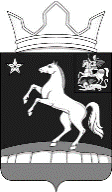 СОВЕТ ДЕПУТАТОВМУНИЦИПАЛЬНОГО ОБРАЗОВАНИЯСЕЛЬСКОЕ ПОСЕЛЕНИЕ  МОЛОКОВСКОЕ ЛЕНИНСКОГО МУНИЦИПАЛЬНОГО РАЙОНА МОСКОВСКОЙ ОБЛАСТИРЕШЕНИЕот 21.05.2018                                                                            № 4О внесении изменений в Решение Совета депутатов сельского поселения Молоковское от 08.12.2017 г. № 30 «О бюджете муниципального образования сельское поселение Молоковское Ленинского муниципального района Московской областина 2018 год и плановый период 2019-2020 г.г.»В соответствии с Бюджетным кодексом РФ, Федеральным законом от 06.10.2003 № 131-ФЗ «Об общих принципах организации местного самоуправления в Российской Федерации», Уставом муниципального образования сельское поселение Молоковское Ленинского муниципального района Московской области,  Совет депутатов Р Е Ш И Л:1. Увеличить бюджет муниципального образования сельское поселение Молоковское Ленинского муниципального района Московской области по доходам на 1 282,1 тысяч рублей.2. Увеличить бюджет муниципального образования сельское поселение Молоковское Ленинского муниципального района Московской области по расходам на 65 838,2 тысяч рублей.3. Внести в решение Совета депутатов сельского поселения Молоковское от 08.12.2017   № 30 «О бюджете муниципального образования сельское поселение Молоковское Ленинского муниципального района Московской области на 2018 год и плановый период 2019-2020г.г.» следующие изменения и дополнения:	3.1. в пункте 1:в абзаце 2 цифры «271 613,0» заменить цифрами «272 895,1»; цифры «287,0» заменить цифрами «1 569,1»,в абзаце 3 цифры «271 613,0» заменить цифрами «337 451,2»;дополнить абзацем следующего содержания:«предельный объем дефицита бюджета в сумме «64 556,1».Считать уточненным бюджет муниципального образования сельское поселение Молоковское Ленинского муниципального района Московской области на 2018 год:по доходам – 272 895,1 тысяч рублей,по расходам – 337 451,2 тысяч рублей,с дефицитом – 64 556,1 тысяч рублей.      Направить на погашение дефицита бюджета муниципального образования сельское поселение Молоковское Ленинского муниципального района Московской области остатки бюджетных средств на 01.01.2018 года в сумме 64 556,1 тысяч рублей.3.2. в пункте 15 абзац 2 изложить в следующей редакции:                                     	«на 2018 год – 284 032,4 тыс. руб., из них:- на исполнение части полномочий органа местного самоуправления – в размере 191 810,4 тыс. руб.;- на финансирование дополнительных мероприятий по развитию ЖКХ и социально- культурной сферы – 89 066,0 тыс. руб.;- на мероприятия по социальной защите населения - 3 156,0 тыс. руб.»3.3. пункт 16 дополнить абзацами следующего содержания: «- субсидия из бюджета МО на поддержку государственных программ субъектов РФ и муниципальных программ формирования современной городской среды (ремонт асфальтового покрытия дворовых территорий) – 961,1 тыс. руб.;- субсидия из бюджета МО на повышение заработной платы работникам муниципальных учреждений в сфере культуры – 321,0 тыс. руб.»3.4. дополнить текст решения пунктом 16.1:«Установить, что в расходах бюджета сельского поселения Молоковское Ленинского муниципального района Московской области в 2018 году предусматриваются средства на:- софинансирование расходов на повышение заработной платы работникам муниципальных учреждений в сфере культуры – 187,0 тыс. руб.»3.5. в пункте 19 в абзаце 2:цифры «1 252,0» заменить цифрами «1 472,0».     3.6. в пункте 20:-в абзаце 1 цифры «23 960,0» заменить цифрами «26 960,0»;-дополнить абзацем следующего содержания:«-на строительство инженерных сетей и сооружений водоотведения населенных пунктов д.Мисайлово, с.Остров, с.Молоково (инженерные изыскания): на 2018 год – 3 000,0 тыс. руб.»3.7. в пункте 21 в абзаце 2:цифры «46 720,0» заменить цифрами «47 681,1».          4. Внести изменения в приложения к решению о бюджете:4.1. Приложение № 1 «Поступление доходов в бюджет муниципального образования сельское поселение Молоковское Ленинского муниципального района Московской области на 2018 год» изложить в редакции согласно приложению № 1 к настоящему решению;4.2. Приложение № 5 «Источники внутреннего финансирования дефицита бюджета муниципального образования сельское поселение Молоковское Ленинского муниципального района Московской области на 2018 год» изложить в редакции согласно приложению № 2 к настоящему решению.4.3. Приложение № 7 «Ведомственная структура расходов бюджета муниципального образования сельское поселение Молоковское Ленинского муниципального района Московской области на 2018 год» изложить в редакции согласно приложению № 3 к настоящему решению;4.4. Приложение № 9 «Расходы бюджета муниципального образования сельское поселение Молоковское Ленинского муниципального района Московской области по разделам, подразделам, целевым статьям (муниципальным программам сельского поселения Молоковское и непрограммным направления деятельности), группам и подгруппам видов расходов классификации расходов бюджетов на 2018 год» изложить в редакции согласно приложению № 4 к настоящему решению;4.5. Приложение № 11 «Расходы бюджета сельского поселения Молоковское на 2018 год и плановый период 2019 и 2020 годов по целевым статьям (муниципальных программам сельского поселения Молоковское и непрограммным направлениям деятельности), группам и подгруппам видов расходов классификации расходов бюджета» изложить в редакции согласно приложению № 5 к настоящему решению;4.6. Приложение № 13 «Перечень основных мероприятий в сфере социальной политики на 2018 год» изложить в редакции согласно приложению № 6 к настоящему решению;4.7. Приложение № 15 «Межбюджетные трансферты бюджету Ленинского муниципального района из бюджета сельского поселения Молоковское на финансирование дополнительных мероприятий по развитию жилищно-коммунального хозяйства и социально-культурной сферы на 2018 год» изложить в редакции согласно приложению № 7 к настоящему решению.5. Настоящее Решение вступает в силу со дня его подписания.6. Опубликовать настоящее решение в районной газете «Видновские вести» и на официальном сайте сельского поселения Молоковское: www.adm-molokovo.ru.Глава сельского поселения Молоковское – Председатель Совета депутатов сельского поселения Молоковское                               ________________ В. А. ОгоньковСогласовано:Фамилия, имя, отчество                                 Личная подпись, дата                               ПримечаниеМакушкина Т.В.Исаева Л.Н.Приложение №7к решению Совета депутатовсельского поселения Молоковскоеот  21.05.2018  № 4          Приложение №15к решению Совета депутатовсельского поселения Молоковскоеот  08.12.2017 № 30Межбюджетные трансферты бюджету Ленинского муниципального района из бюджета сельского поселения Молоковское на финансирование дополнительных мероприятий по развитию жилищно-коммунального хозяйства и социально-культурной сферы на 2018 год                                                                                                                                                    (тыс. руб.)  Начальник Финансового управления                                             Т.В. МакушкинаПриложение № 1Приложение № 1Приложение № 1Приложение № 1                                                                    к решению Совета депутатов                                                                    к решению Совета депутатов                                                                    к решению Совета депутатов                                                                    к решению Совета депутатовсельского поселения Молоковскоесельского поселения Молоковскоесельского поселения Молоковскоесельского поселения МолоковскоеЛенинского муниципального районаЛенинского муниципального районаЛенинского муниципального районаЛенинского муниципального районаМосковской областиМосковской областиМосковской областиМосковской областиот 21.05.2018 №4от 21.05.2018 №4от 21.05.2018 №4от 21.05.2018 №4Приложение № 1Приложение № 1Приложение № 1Приложение № 1к решению Совета депутатовк решению Совета депутатовк решению Совета депутатовк решению Совета депутатовсельского поселения Молоковскоесельского поселения Молоковскоесельского поселения Молоковскоесельского поселения МолоковскоеЛенинского муниципального районаЛенинского муниципального районаЛенинского муниципального районаЛенинского муниципального районаМосковской областиМосковской областиМосковской областиМосковской областиот 08.12.2017 № 30от 08.12.2017 № 30от 08.12.2017 № 30от 08.12.2017 № 30Поступление доходов в  бюджет муниципального образования                                                                                                       сельское поселение Молоковское  Ленинского муниципального района Московской области              Поступление доходов в  бюджет муниципального образования                                                                                                       сельское поселение Молоковское  Ленинского муниципального района Московской области              Поступление доходов в  бюджет муниципального образования                                                                                                       сельское поселение Молоковское  Ленинского муниципального района Московской области              Поступление доходов в  бюджет муниципального образования                                                                                                       сельское поселение Молоковское  Ленинского муниципального района Московской области              Поступление доходов в  бюджет муниципального образования                                                                                                       сельское поселение Молоковское  Ленинского муниципального района Московской области              тыс.руб.тыс.руб.тыс.руб.Наименование       доходовгод,  2018Сумма уточненийУточненный планНаименование       доходовгод,  2018Сумма уточненийУточненный планНаименование       доходовгод,  2018Сумма уточненийУточненный план000 100 00000 00 0000 000Налоговые  и неналоговые доходы271 326,00,0271 326,0000 101 00000 00 0000 000НАЛОГИ НА ПРИБЫЛЬ, ДОХОДЫ3 338,40,03 338,4000 101 02000 01 0000 110Налог на доходы физических лиц3 338,43 338,4000 106 00000 00 0000 000НАЛОГИ НА ИМУЩЕСТВО267 987,60,0267 987,6000 106 01030 10 0000 110Налог на имущество физических лиц, взимаемый по ставкам, применяемым к объектам налогообложения, расположенным в границах сельских поселений29 892,829 892,8000 106 06000 00 0000 110Земельный налог238 094,80,0238 094,8000 106 06033 10 0000 110Земельный налог с организаций, обладающих земельным участком, расположенным в границах сельских поселений225 302,0225 302,0000 106 06043 10 0000 110Земельный налог с физических лиц, обладающих земельным участком, расположенным в границах сельских поселений12 792,812 792,8000 2 00 00000 00 0000 000БЕЗВОЗМЕЗДНЫЕ ПОСТУПЛЕНИЯ287,01 282,11 569,1000 2 02 00000 00 0000 000Безвозмездные поступления от других бюджетов бюджетной системы Российской Федерации287,01 282,11 569,1000 2 02 20000 00 0000 000Субсидии бюджетам муниципальных образований0,01 282,11 282,1000 2 02 25555 10 0000 151Субсидии бюджетам сельских поселений на поддержку государственных программ субъектов Российской Федерации и муниципальных программ формирования современной городской среды961,1961,1000 2 02 29999 10 0000 151Прочие субсидии бюджетам сельских поселений321,0321,0000 2 02 30000 00 0000 151Субвенции бюджетам муниципальных образований287,00,0287,0000 2 02 35118 10 0000 151Субвенции бюджетам сельских поселений на осуществление первичного воинского учета на территориях, где отсутствуют военные комиссариаты287,0287,0  000 850 00000 00 0000 000ВСЕГО ДОХОДОВ  271 613,01 282,1272 895,1Начальник Финансового управления                                      Т.В.МакушкинаНачальник Финансового управления                                      Т.В.МакушкинаНачальник Финансового управления                                      Т.В.МакушкинаНачальник Финансового управления                                      Т.В.МакушкинаНачальник Финансового управления                                      Т.В.МакушкинаПриложение № 2
к решению Совета депутатов
сельского поселения Молоковское
Ленинского муниципального района
Московской области
от 21.05.2018 № 4      Приложение № 2
к решению Совета депутатов
сельского поселения Молоковское
Ленинского муниципального района
Московской области
от 21.05.2018 № 4      Приложение № 2
к решению Совета депутатов
сельского поселения Молоковское
Ленинского муниципального района
Московской области
от 21.05.2018 № 4      Приложение № 2
к решению Совета депутатов
сельского поселения Молоковское
Ленинского муниципального района
Московской области
от 21.05.2018 № 4      Приложение № 2
к решению Совета депутатов
сельского поселения Молоковское
Ленинского муниципального района
Московской области
от 21.05.2018 № 4      Приложение № 2
к решению Совета депутатов
сельского поселения Молоковское
Ленинского муниципального района
Московской области
от 21.05.2018 № 4      Приложение № 2
к решению Совета депутатов
сельского поселения Молоковское
Ленинского муниципального района
Московской области
от 21.05.2018 № 4      Приложение № 2
к решению Совета депутатов
сельского поселения Молоковское
Ленинского муниципального района
Московской области
от 21.05.2018 № 4      Приложение № 2
к решению Совета депутатов
сельского поселения Молоковское
Ленинского муниципального района
Московской области
от 21.05.2018 № 4      Приложение № 2
к решению Совета депутатов
сельского поселения Молоковское
Ленинского муниципального района
Московской области
от 21.05.2018 № 4      Приложение № 5
к решению Совета депутатов
сельского поселения Молоковское
Ленинского муниципального района
Московской области
от 08.12.2017 № 30 Приложение № 5
к решению Совета депутатов
сельского поселения Молоковское
Ленинского муниципального района
Московской области
от 08.12.2017 № 30 Приложение № 5
к решению Совета депутатов
сельского поселения Молоковское
Ленинского муниципального района
Московской области
от 08.12.2017 № 30 Приложение № 5
к решению Совета депутатов
сельского поселения Молоковское
Ленинского муниципального района
Московской области
от 08.12.2017 № 30 Приложение № 5
к решению Совета депутатов
сельского поселения Молоковское
Ленинского муниципального района
Московской области
от 08.12.2017 № 30 Приложение № 5
к решению Совета депутатов
сельского поселения Молоковское
Ленинского муниципального района
Московской области
от 08.12.2017 № 30 Приложение № 5
к решению Совета депутатов
сельского поселения Молоковское
Ленинского муниципального района
Московской области
от 08.12.2017 № 30 Приложение № 5
к решению Совета депутатов
сельского поселения Молоковское
Ленинского муниципального района
Московской области
от 08.12.2017 № 30 Приложение № 5
к решению Совета депутатов
сельского поселения Молоковское
Ленинского муниципального района
Московской области
от 08.12.2017 № 30 Приложение № 5
к решению Совета депутатов
сельского поселения Молоковское
Ленинского муниципального района
Московской области
от 08.12.2017 № 30 Источники внутреннего финансирования дефицита бюджета сельского поселения Молоковское
Ленинского муниципального района Московской области  Источники внутреннего финансирования дефицита бюджета сельского поселения Молоковское
Ленинского муниципального района Московской области  Источники внутреннего финансирования дефицита бюджета сельского поселения Молоковское
Ленинского муниципального района Московской области  Источники внутреннего финансирования дефицита бюджета сельского поселения Молоковское
Ленинского муниципального района Московской области  Источники внутреннего финансирования дефицита бюджета сельского поселения Молоковское
Ленинского муниципального района Московской области  Источники внутреннего финансирования дефицита бюджета сельского поселения Молоковское
Ленинского муниципального района Московской области  Источники внутреннего финансирования дефицита бюджета сельского поселения Молоковское
Ленинского муниципального района Московской области  Источники внутреннего финансирования дефицита бюджета сельского поселения Молоковское
Ленинского муниципального района Московской области  Источники внутреннего финансирования дефицита бюджета сельского поселения Молоковское
Ленинского муниципального района Московской области  Источники внутреннего финансирования дефицита бюджета сельского поселения Молоковское
Ленинского муниципального района Московской области  тыс.руб.вид источников финансирования дефицитов бюджетавид источников финансирования дефицитов бюджетавид источников финансирования дефицитов бюджетавид источников финансирования дефицитов бюджетавид источников финансирования дефицитов бюджетавид источников финансирования дефицитов бюджетавид источников финансирования дефицитов бюджетаНаименованиегод, 2018администраторгруппаподгруппастатьяподстатьяэлемент*программа (подпрограмма)экономическая классификацияНаименованиегод, 2018Источники финансирования дефицитов бюджетов64 556,1000010100 00000000000Муниципальные ценные бумаги, номинальная стоимость которых указана в валюте Российской Федерации00001010000100000710    Размещение муниципальных   ценных бумаг, номинальная стоимость которых указана в валюте Российской Федерации00001010000100000810    Погашение муниципальных ценных бумаг, номинальная стоимость которых указана в валюте Российской Федерации00001020000000000000Кредиты кредитных организаций в валюте Российской Федерации00001020000000000700     Получение кредитов от кредитных организаций в валюте Российской Федерации00001020000100000710     Получение кредитов от кредитных организаций бюджетами муниципальных образований в валюте Российской Федерации00001020000000000800     Погашение кредитов, предоставленных кредитными организациями в валюте Российской Федерации 00001020000100000810     Погашение бюджетами сельских поселений кредитов от кредитных организаций в валюте Российской Федерации00001030000000000000Бюджетные кредиты от других бюджетов бюджетной системы Российской Федерации00001030000000000700     Получение кредитов от других бюджетов бюджетной системы Российской Федерации00001030000100000710     Получение кредитов от других бюджетов бюджетной системы Российской Федерации бюджетами сельских поселений в валюте Российской Федерации00001030000000000800     Погашение кредитов, предоставленных другими бюджетами бюджетной системы Российской Федерации00001030000100000810     Погашение бюджетами сельских поселений кредитов от других бюджетов бюджетной системы Российской Федерации00001050000000000000Изменение остатков средств на счетах по учету средств бюджета64 556,100001050201100000510     Увеличение прочих остатков денежных средств бюджетов сельских поселений -272 895,100001050202100000520     Увеличение прочих остатков денежных средств бюджетов  сельских поселений, временно размещенных в ценные бумаги00001050201100000610     Уменьшение прочих остатков денежных средств бюджетов  сельских поселений337 451,200001050202100000620     Уменьшение прочих остатков денежных средств бюджетов сельских поселений, временно размещенных в ценные бумаги00001000000000000000Иные источники внутреннего финансирования дефицитов бюджетов00001060000000000000Акции и иные формы участия в капитале, находящиеся в государственной и муниципальной собственности00001060100100000630Средства  продажи акций и иных форм участия в капитале, находящихся в  муниципальной собственности00001060400000000000Исполнение государственных и муниципальных гарантий000 01060400000000800     Исполнение  государственных и муниципальных гарантий в валюте Российской Федерации, в случае если исполнение гарантом государственных и муниципальных  гарантий ведет к возникновению права регрессного требования гаранта к принципалу, либо обусловлено уступкой гаранту прав требования бенефициара к принципалу00001060401100000810     Исполнение  муниципальных гарантий в валюте Российской Федерации, в случае если исполнение гарантом муниципальных  гарантий ведет к возникновению права регрессного требования гаранта к принципалу, либо обусловлено уступкой гаранту прав требования бенефициара к принципалу00001060000000000000Бюджетные кредиты от других бюджетов бюджетной системы Российской Федерации00001060500000000600Возврат бюджетных кредитов, предоставленных внутри страны в валюте Российской Федерации00001060501100000640Возврат бюджетных кредитов, предоставленных юридическим лицам из  бюджетов сельских поселений в валюте Российской Федерации00001060502100000640Возврат бюджетных кредитов, предоставленных другим бюджетам бюджетной системы Российской Федерации из  бюджетов сельских поселений  в валюте Российской Федерации00001060500000000500Предоставление бюджетных кредитов внутри страны в валюте Российской Федерации00001060501100000540Предоставление бюджетных кредитов юридическим лицам из  бюджетов сельских поселений в валюте Российской Федерации00001060502100000540Предоставление бюджетных кредитов другим бюджетам бюджетной системы Российской Федерации из  бюджетов сельских поселений  в валюте Российской Федерации00000000000000000000Начальник Финансового управления                                                Т.В.МакушкинаНачальник Финансового управления                                                Т.В.МакушкинаНачальник Финансового управления                                                Т.В.МакушкинаНачальник Финансового управления                                                Т.В.МакушкинаНачальник Финансового управления                                                Т.В.МакушкинаНачальник Финансового управления                                                Т.В.МакушкинаНачальник Финансового управления                                                Т.В.МакушкинаНачальник Финансового управления                                                Т.В.МакушкинаНачальник Финансового управления                                                Т.В.МакушкинаНачальник Финансового управления                                                Т.В.МакушкинаПриложение № 3
к решению Совета депутатов
сельского поселения Молоковское
Ленинского муниципального района
Московской области
от  21.05.2018 г   № 4      Приложение № 3
к решению Совета депутатов
сельского поселения Молоковское
Ленинского муниципального района
Московской области
от  21.05.2018 г   № 4      Приложение № 3
к решению Совета депутатов
сельского поселения Молоковское
Ленинского муниципального района
Московской области
от  21.05.2018 г   № 4      Приложение № 3
к решению Совета депутатов
сельского поселения Молоковское
Ленинского муниципального района
Московской области
от  21.05.2018 г   № 4      Приложение № 3
к решению Совета депутатов
сельского поселения Молоковское
Ленинского муниципального района
Московской области
от  21.05.2018 г   № 4      Приложение № 3
к решению Совета депутатов
сельского поселения Молоковское
Ленинского муниципального района
Московской области
от  21.05.2018 г   № 4      Приложение № 3
к решению Совета депутатов
сельского поселения Молоковское
Ленинского муниципального района
Московской области
от  21.05.2018 г   № 4      Приложение № 7 
к решению Совета депутатов
сельского поселения Молоковское
Ленинского муниципального района
Московской области
от 08.12.2017 № 30 Приложение № 7 
к решению Совета депутатов
сельского поселения Молоковское
Ленинского муниципального района
Московской области
от 08.12.2017 № 30 Приложение № 7 
к решению Совета депутатов
сельского поселения Молоковское
Ленинского муниципального района
Московской области
от 08.12.2017 № 30 Приложение № 7 
к решению Совета депутатов
сельского поселения Молоковское
Ленинского муниципального района
Московской области
от 08.12.2017 № 30 Приложение № 7 
к решению Совета депутатов
сельского поселения Молоковское
Ленинского муниципального района
Московской области
от 08.12.2017 № 30 Приложение № 7 
к решению Совета депутатов
сельского поселения Молоковское
Ленинского муниципального района
Московской области
от 08.12.2017 № 30 Приложение № 7 
к решению Совета депутатов
сельского поселения Молоковское
Ленинского муниципального района
Московской области
от 08.12.2017 № 30 Ведомственная структура расходов бюджета сельского поселения Молоковское 
Ленинского муниципального района Московской области на 2018 годВедомственная структура расходов бюджета сельского поселения Молоковское 
Ленинского муниципального района Московской области на 2018 годВедомственная структура расходов бюджета сельского поселения Молоковское 
Ленинского муниципального района Московской области на 2018 годВедомственная структура расходов бюджета сельского поселения Молоковское 
Ленинского муниципального района Московской области на 2018 годВедомственная структура расходов бюджета сельского поселения Молоковское 
Ленинского муниципального района Московской области на 2018 годВедомственная структура расходов бюджета сельского поселения Молоковское 
Ленинского муниципального района Московской области на 2018 годВедомственная структура расходов бюджета сельского поселения Молоковское 
Ленинского муниципального района Московской области на 2018 годтыс. руб.тыс. руб.тыс. руб.тыс. руб.тыс. руб.тыс. руб.тыс. руб.НаименованияКодРзПРЦСРВРСумма
2018 годАдминистрация муниципального образования сельского поселения Молоковское Ленинского муниципального района Московской области935336 261,2Общегосударственные вопросы9350128 644,0Функционирование Правительства Российской Федерации, высших исполнительных органов государственной власти субъектов Российской Федерации, местных администраций935010414 407,0Муниципальная программа сельского поселения Молоковское "Муниципальное управление" на 2017-2021 годы935010408 0 00 0000014 407,0Попрограмма "Развитие муниципальной службы сельского поселения Молоковское"935010408 1 00 0000014 407,0Обеспечение деятельности администрации935010408 1 11 0000014 407,0Увеличение стоимости основных средств935010408 1 11 14994500,0Закупка товаров, работ и услуг для обеспечения государственных (муниципальных) нужд935010408 1 11 14994200500,0Иные закупки товаров, работ и услуг для обеспечения государственных (муниципальных) нужд935010408 1 11 14994240500,0Оплата труда и начисления на выплаты по оплате труда935010408 1 11 149954 989,0Расходы на выплаты персоналу в целях обеспечения выполнения функций государственными (муниципальными) органами, казенными учреждениями, органами управления государственными внебюджетными фондами935010408 1 11 149951004 989,0Расходы на выплаты персоналу государственных (муниципальных) органов935010408 1 11 149951204 989,0Текущие расходы935010408 1 11 1499935,0Закупка товаров, работ и услуг для обеспечения государственных (муниципальных) нужд935010408 1 11 1499920020,0Иные закупки товаров, работ и услуг для обеспечения государственных (муниципальных) нужд935010408 1 11 1499924020,0Иные бюджетные ассигнования935010408 1 11 1499980015,0Уплата налогов, сборов и иных платежей935010408 1 11 1499985015,0Оплата труда и начисления на выплаты по оплате труда935010408 1 11 М49956 694,0Межбюджетные трансферты935010408 1 11 М49955006 694,0Иные межбюджетные трансферты935010408 1 11 М49955406 694,0Текущие расходы935010408 1 11 М49992 189,0Межбюджетные трансферты935010408 1 11 М49995002 189,0Иные межбюджетные трансферты935010408 1 11 М49995402 189,0Обеспечение деятельности финансовых, налоговых и таможенных органов и органов финансового (финансово-бюджетного) надзора9350106742,0Муниципальная программа сельского поселения Молоковское "Муниципальное управление" на 2017-2021 годы935010608 0 00 00000503,0Попрограмма "Развитие муниципальной службы сельского поселения Молоковское"935010608 1 00 00000503,0Обеспечение деятельности Финансового управления935010608 1 16 00000503,0Увеличение стоимости основных средств935010608 1 16 М499419,0Межбюджетные трансферты935010608 1 16 М499450019,0Иные межбюджетные трансферты935010608 1 16 М499454019,0Оплата труда и начисления на выплаты по оплате труда935010608 1 16 М4995413,0Межбюджетные трансферты935010608 1 16 М4995500413,0Иные межбюджетные трансферты935010608 1 16 М4995540413,0Текущие расходы935010608 1 16 М499971,0Межбюджетные трансферты935010608 1 16 М499950071,0Иные межбюджетные трансферты935010608 1 16 М499954071,0Руководство и управление в сфере установленных функций органов государственной власти субъектов РФ и органов местного самоуправления935010690 0 00 00000239,0Оплата труда и начисления на выплаты по оплате труда935010690 0 00 М4995198,0Межбюджетные трансферты935010690 0 00 М4995500198,0Иные межбюджетные трансферты935010690 0 00 М4995540198,0Текущие расходы935010690 0 00 М499941,0Межбюджетные трансферты935010690 0 00 М499950041,0Иные межбюджетные трансферты935010690 0 00 М499954041,0Резервные фонды93501111 900,0Резервный фонд935011195 0 00 000001 900,0Текущие расходы935011195 0 00 189991 900,0Иные бюджетные ассигнования935011195 0 00 189998001 900,0Резервные средства935011195 0 00 189998701 900,0Другие общегосударственные вопросы935011311 595,0Муниципальная программа сельского поселения Молоковское "Муниципальное управление" на 2017-2021 годы935011308 0 00 000009 763,0Попрограмма "Развитие муниципальной службы сельского поселения Молоковское"935011308 1 00 000008 763,0Проведение единовременных мероприятий935011308 1 13 000002 427,0Текущие расходы935011308 1 13 М89992 427,0Межбюджетные трансферты935011308 1 13 М89995002 427,0Иные межбюджетные трансферты935011308 1 13 М89995402 427,0Взносы в общественные организации, фонды, ассоциации935011308 1 14 0000036,0Текущие расходы935011308 1 14 1899936,0Иные бюджетные ассигнования935011308 1 14 1899980036,0Специальные расходы935011308 1 14 1899988036,0Социологические исследования общественно-политической ситуации935011308 1 15 00000200,0Текущие расходы935011308 1 15 М8999200,0Межбюджетные трансферты935011308 1 15 М8999500200,0Иные межбюджетные трансферты935011308 1 15 М8999540200,0Обеспечение деятельности муниципального казенного учреждения "Управление информационно-аналитических работ Ленинского муниципального района"935011308 1 21 000001 090,0Увеличение стоимости основных средств935011308 1 21 М799416,0Межбюджетные трансферты935011308 1 21 М799450016,0Иные межбюджетные трансферты935011308 1 21 М799454016,0Оплата труда и начисления на выплаты по оплате труда935011308 1 21 М7995705,0Межбюджетные трансферты935011308 1 21 М7995500705,0Иные межбюджетные трансферты935011308 1 21 М7995540705,0Текущие расходы935011308 1 21 М7999369,0Межбюджетные трансферты935011308 1 21 М7999500369,0Иные межбюджетные трансферты935011308 1 21 М7999540369,0Обеспечение деятельности муниципального казенного учреждения "Центр торгов Ленинского муниципального района Московской области"935011308 1 31 000001 399,0Оплата труда и начисления на выплаты по оплате труда935011308 1 31 М79951 274,0Межбюджетные трансферты935011308 1 31 М79955001 274,0Иные межбюджетные трансферты935011308 1 31 М79955401 274,0Текущие расходы935011308 1 31 М7999125,0Межбюджетные трансферты935011308 1 31 М7999500125,0Иные межбюджетные трансферты935011308 1 31 М7999540125,0Обеспечение деятельности муниципального бюджетного учреждения "ДорСервис"935011308 1 41 000003 611,0Оплата труда и начисления на выплаты по оплате труда935011308 1 41 М18152 379,0Межбюджетные трансферты935011308 1 41 М18155002 379,0Иные межбюджетные трансферты935011308 1 41 М18155402 379,0Текущие расходы935011308 1 41 М18191 232,0Межбюджетные трансферты935011308 1 41 М18195001 232,0Иные межбюджетные трансферты935011308 1 41 М18195401 232,0Подпрограмма "Управление муниципальными финансами сельского поселения Развилковское Ленинского муниципального района"935011308 4 00 000001 000,0Реализация проектов граждан, сформированных в рамках практик инициативного бюджетирования935011308 4 11 000001 000,0Участие граждан в решении вопросов местного значения935011308 4 11 М899Т1 000,0Межбюджетные трансферты935011308 4 11 М899Т5001 000,0Иные межбюджетные трансферты935011308 4 11 М899Т5401 000,0Муниципальная программа сельского поселения Молоковское "Социальная защита населения" на 2017-2021 годы935011309 0 00 0000025,0Подпрограмма "Доступная среда сельского поселения Молоковское Ленинского муниципального района"935011309 2 00 0000025,0Оснащение объектов социальной инфраструктуры оборудованием и приспособлениями для организации безбарьерного доступа инвалидов и иных маломобильных групп населения935011309 2 11 0000025,0Текущие расходы935011309 2 11 М899925,0Межбюджетные трансферты935011309 2 11 М899950025,0Иные межбюджетные трансферты935011309 2 11 М899954025,0Непрограммные расходы935011398 0 00 000001 807,0Текущие расходы935011398 0 00 189991 807,0Расходы на выплаты персоналу в целях обеспечения выполнения функций государственными (муниципальными) органами, казенными учреждениями, органами управления государственными внебюджетными фондами935011398 0 00 189991001 807,0Расходы на выплаты персоналу государственных (муниципальных) органов935011398 0 00 189991201 807,0Национальная оборона93502463,5Мобилизационная и вневойсковая подготовка9350203463,5Руководство и управление в сфере установленных функций органов государственной власти субъектов РФ и органов местного самоуправления935020390 0 00 00000463,5Оплата труда и начисления на выплаты по оплате труда935020390 0 00 14995176,5Расходы на выплаты персоналу в целях обеспечения выполнения функций государственными (муниципальными) органами, казенными учреждениями, органами управления государственными внебюджетными фондами935020390 0 00 14995100176,5Расходы на выплаты персоналу государственных (муниципальных) органов935020390 0 00 14995120176,5Осуществление первичного воинского учета на территориях, где отсутствуют военные комиссариаты935020390 0 00 51180287,0Расходы на выплаты персоналу в целях обеспечения выполнения функций государственными (муниципальными) органами, казенными учреждениями, органами управления государственными внебюджетными фондами935020390 0 00 51180100287,0Расходы на выплаты персоналу государственных (муниципальных) органов935020390 0 00 51180120287,0Национальная безопасность и правоохранительная деятельность935039 301,0Другие вопросы в области национальной безопасности и правоохранительной деятельности93503149 301,0Муниципальная программа сельского поселения Молоковское "Безопасность" на 2017-2021 годы935031405 0 00 000009 301,0Подпрограмма "Обеспечение пожарной безопасности на территории сельского поселения Молоковское Ленинского мунципального района"935031405 1 00 00000385,0Опашка границ населенных пунктов935031405 1 32 00000200,0Текущие расходы935031405 1 32 М8749200,0Межбюджетные трансферты935031405 1 32 М8749500200,0Иные межбюджетные трансферты935031405 1 32 М8749540200,0Содержание и обслуживание противопожарных пирсов935031405 1 36 0000090,0Текущие расходы935031405 1 36 М874990,0Межбюджетные трансферты935031405 1 36 М874950090,0Иные межбюджетные трансферты935031405 1 36 М874954090,0Изготовление и размещение печатной продукции935031405 1 41 0000010,0Текущие расходы935031405 1 41 М874910,0Межбюджетные трансферты935031405 1 41 М874950010,0Иные межбюджетные трансферты935031405 1 41 М874954010,0Изготовление и установка специальных знаков и баннеров по вопросам пожарной безопасности, указателей пожарных водоемов 935031405 1 42 0000050,0Увеличение стоимости основных средств935031405 1 42 М874450,0Межбюджетные трансферты935031405 1 42 М874450050,0Иные межбюджетные трансферты935031405 1 42 М874454050,0Обучение членов ДПД935031405 1 43 0000035,0Текущие расходы935031405 1 43 М879935,0Межбюджетные трансферты935031405 1 43 М879950035,0Иные межбюджетные трансферты935031405 1 43 М879954035,0Подпрограмма "Профилактика преступлений и иных правонарушений на территории сельского поселения Молоковское Ленинского мунципального района"935031405 2 00 000008 916,0Оказание поддержки гражданам и их объединениям, участвующим в охране общественного порядка, создание условий для деятельности народных дружин935031405 2 14 00000366,0Текущие расходы935031405 2 14 М8779366,0Межбюджетные трансферты935031405 2 14 М8779500366,0Иные межбюджетные трансферты935031405 2 14 М8779540366,0Поддержание в исправном состоянии элементов экстренной связи "Гражданин-Полиция", систем видеонаблюдения935031405 2 34 00000550,0Текущие расходы935031405 2 34 М8769550,0Межбюджетные трансферты935031405 2 34 М8769500550,0Иные межбюджетные трансферты935031405 2 34 М8769540550,0Оборудование системами наружного видеонаблюдения социальных объектов, мест массового пребывания людей, объектов благоустройства935031405 2 38 000008 000,0Увеличение стоимости основных средств935031405 2 38 М87648 000,0Межбюджетные трансферты935031405 2 38 М87645008 000,0Иные межбюджетные трансферты935031405 2 38 М87645408 000,0Национальная экономика9350450 331,4Дорожное хозяйство (дорожные фонды)935040947 681,1Муниципальная программа сельского поселения Молоковское "Формирование современной городской среды" на 2018-2022 годы935040904 0 00 00000961,1Подпрограмма "Комфортная городская среда"935040904 1 00 00000961,1Ремонт асфальтового покрытия дворовых территорий и проездов дворовых территорий935040904 1 31 00000961,1Субсидия из бюджета Московской области на поддержку государственных программ субъектов Российской Федерации и муниципальных программ формирования современной городской среды935040904 1 31 R5550961,1Межбюджетные трансферты935040904 1 31 R5550500961,1Иные межбюджетные трансферты935040904 1 31 R5550540961,1Муниципальная программа сельского поселения Молоковское "Развитие и функционирование дорожно-транспортного комплекса" 2017-2021 годы"935040906 0 00 0000046 720,0Подпрограмма "Развитие дорожно-мостового хозяйства"935040906 1 00 0000046 720,0Капитальный ремонт автомобильных дорог и объектов дорожно-мостового хозяйства935040906 1 32 0000046 720,0Капитальный ремонт935040906 1 32 М821646 720,0Межбюджетные трансферты935040906 1 32 М821650046 720,0Иные межбюджетные трансферты935040906 1 32 М821654046 720,0Связь и информатика93504101 674,3Муниципальная программа сельского поселения Молоковское "Муниципальное управление" на 2017-2021 годы935041008 0 00 000001 674,3Подпрограмма "Развитие информационно-коммуникационных технологий для повышения эффективности процессов управления и создания благоприятных условий жизни и ведения бизнеса в сельском поселении Молоковское Ленинского мунципального района"935041008 3 00 000001 674,3Обеспечение установки, настройки, технического обслуживания и ремонта компьютерного и сетевого оборудования, организационной техники, настройка и техническое сопровождение общесистемного программного обеспечения (далее - ОСПО), используемых в деятельности ОМСУ муниципального образования 935041008 3 11 00000195,0Текущие расходы935041008 3 11 М4999195,0Межбюджетные трансферты935041008 3 11 М4999500195,0Иные межбюджетные трансферты935041008 3 11 М4999540195,0Приобретение прав использования на рабочих местах работников ОМСУ муниципального образования Московской области прикладного программного обеспечения, включая специализированные программные продукты, а также обновления к ним и права доступа к справочным и информационным банкам данных935041008 3 12 00000184,3Текущие расходы935041008 3 12 1499914,3Закупка товаров, работ и услуг для обеспечения государственных (муниципальных) нужд935041008 3 12 1499920014,3Иные закупки товаров, работ и услуг для обеспечения государственных (муниципальных) нужд935041008 3 12 1499924014,3Текущие расходы935041008 3 12 М4999170,0Межбюджетные трансферты935041008 3 12 М4999500170,0Иные межбюджетные трансферты935041008 3 12 М4999540170,0Централизованное приобретение компьютерного оборудования с предустоновленным общесистемным программным обеспечением и организационной техники935041008 3 13 00000870,0Увеличение стоимости основных средств935041008 3 13 14994500,0Закупка товаров, работ и услуг для обеспечения государственных (муниципальных) нужд935041008 3 13 14994200500,0Иные закупки товаров, работ и услуг для обеспечения государственных (муниципальных) нужд935041008 3 13 14994240500,0Увеличение стоимости основных средств935041008 3 13 М4994370,0Межбюджетные трансферты935041008 3 13 М4994500370,0Иные межбюджетные трансферты935041008 3 13 М4994540370,0Обеспечение ОМСУ телефонной, мобильной связью, доступом к Интернету, обеспечение работоспособности сайта поселения935041008 3 23 00000280,0Текущие расходы935041008 3 23 М4999280,0Межбюджетные трансферты935041008 3 23 М4999500280,0Иные межбюджетные трансферты935041008 3 23 М4999540280,0Приобретение, установка, настройка и техническое обслуживание сертифицированных по требованиям безопасности информации технических, программных и программно-технических средств защиты конфиденциальной информации и персональных данных, антивирусного программного обеспечения, средств электронной подписи, а также проведение мероприятий по аттестации по требовааниям безопасности информации ИС, используемых ОМСУ муниципального образования Московской области935041008 3 31 00000105,0Текущие расходы935041008 3 31 М4999105,0Межбюджетные трансферты935041008 3 31 М4999500105,0Иные межбюджетные трансферты935041008 3 31 М4999540105,0Внедрение и сопровождение информационных систем поддержки обеспечивающих функции и контроля результативности деятельности ОМСУ муниципального образования Московской области935041008 3 41 0000020,0Текущие расходы935041008 3 41 М499920,0Межбюджетные трансферты935041008 3 41 М499950020,0Иные межбюджетные трансферты935041008 3 41 М499954020,0Внедрение и сопровождение информационных систем поддержки оказания государственных и муниципальных услуг и контрольно-надзорной деятельности в ОМСУ муниципального образования Московской области (Модуль ОУ)935041008 3 42 0000020,0Текущие расходы935041008 3 42 М499920,0Межбюджетные трансферты935041008 3 42 М499950020,0Иные межбюджетные трансферты935041008 3 42 М499954020,0Другие вопросы в области национальной экономики9350412976,0Муниципальная программа сельского поселения Молоковское "Развитие и функционирование дорожно-транспортного комплекса" 2017-2021 годы"935041206 0 00 00000676,0Подпрограмма "Пассажирский транспорт общего пользования"935041206 2 00 00000676,0Перевозка жителей по православным праздникам к местам захоронения, доставка жителей на праздничные мероприятия и к социальным объектам935041206 2 13 00000676,0Текущие расходы935041206 2 13 М8199676,0Межбюджетные трансферты935041206 2 13 М8199500676,0Иные межбюджетные трансферты935041206 2 13 М8199540676,0Непрограммные расходы935041298 0 00 00000300,0Текущие расходы935041298 0 00 18999300,0Закупка товаров, работ и услуг для обеспечения государственных (муниципальных) нужд935041298 0 00 18999200300,0Иные закупки товаров, работ и услуг для обеспечения государственных (муниципальных) нужд935041298 0 00 18999240300,0Жилищно-коммунальное хозяйство93505132 901,3Коммунальное хозяйство935050229 599,0Муниципальная программа сельского поселения Молоковское "Развитие инженерной инфраструктуры и энергоэффективности" на 2018-2022 годы935050201 0 00 0000029 599,0Подпрограмма "Чистая вода"935050201 1 00 000001 980,0Строительство и реконструкция объектов водоснабжения935050201 1 11 000001 980,0Строительство (реконструкция)935050201 1 11 М85271 980,0Межбюджетные трансферты935050201 1 11 М85275001 980,0Иные межбюджетные трансферты935050201 1 11 М85275401 980,0Подпрограмма "Создание условий для обеспечения качественными жилищно-коммунальными услугами"935050201 3 00 0000027 619,0Строительство и реконструкция объектов коммунальной инфраструктуры (котельные, ЦТП, сети водоснабжения, теплоснабжения, водоотведения и т.п.)935050201 3 11 000004 980,0Строительство (реконструкция)935050201 3 11 М85171 980,0Межбюджетные трансферты935050201 3 11 М85175001 980,0Иные межбюджетные трансферты935050201 3 11 М85175401 980,0Строительство (реконструкция)935050201 3 11 М85273 000,0Межбюджетные трансферты935050201 3 11 М85275003 000,0Иные межбюджетные трансферты935050201 3 11 М85275403 000,0Капитальный ремонт, приобретение, монтаж и ввод в эксплуатацию объектов коммунальной инфраструктуры (котельные, ЦТП, сети водоснабжения, теплоснабжения, водоотведения и т.п.)935050201 3 12 0000022 639,0Капитальный ремонт935050201 3 12 М851619 710,0Межбюджетные трансферты935050201 3 12 М851650019 710,0Иные межбюджетные трансферты935050201 3 12 М851654019 710,0Капитальный ремонт935050201 3 12 М85262 929,0Межбюджетные трансферты935050201 3 12 М85265002 929,0Иные межбюджетные трансферты935050201 3 12 М85265402 929,0Благоустройство9350503102 794,3Муниципальная программа сельского поселения Молоковское "Формирование современной городской среды" на 2018-2022 годы935050304 0 00 0000099 638,5Подпрограмма "Комфортная городская среда"935050304 1 00 000005 000,0Установка детских игровых площадок на территории сельского поселения Молоковское Ленинского муниципального района935050304 1 21 000005 000,0Создание новых объектов935050304 1 21 М83615 000,0Межбюджетные трансферты935050304 1 21 М83615005 000,0Иные межбюджетные трансферты935050304 1 21 М83615405 000,0Подпрограмма "Благоустройство территории сельского поселения Молоковское Ленинского мунципального района"935050304 2 00 0000094 440,5Содержание внутриквартальных проездов935050304 2 11 000001 191,0Оплата труда и начисления на выплаты по оплате труда935050304 2 11 М1815759,0Межбюджетные трансферты935050304 2 11 М1815500759,0Иные межбюджетные трансферты935050304 2 11 М1815540759,0Текущие расходы935050304 2 11 М1819432,0Межбюджетные трансферты935050304 2 11 М1819500432,0Иные межбюджетные трансферты935050304 2 11 М1819540432,0Аренда базы для техники и рабочих935050304 2 12 00000258,0Содержание дорог и объектов ЖКХ935050304 2 12 М8322258,0Межбюджетные трансферты935050304 2 12 М8322500258,0Иные межбюджетные трансферты935050304 2 12 М8322540258,0Содержание внутриквартальных проездов (ямочный ремонт)935050304 2 13 00000500,0Содержание дорог и объектов ЖКХ935050304 2 13 М8322500,0Межбюджетные трансферты935050304 2 13 М8322500500,0Иные межбюджетные трансферты935050304 2 13 М8322540500,0Содержание территорий поселений935050304 2 21 000007 641,5Оплата труда и начисления на выплаты по оплате труда935050304 2 21 М18155 414,5Межбюджетные трансферты935050304 2 21 М18155005 414,5Иные межбюджетные трансферты935050304 2 21 М18155405 414,5Текущие расходы935050304 2 21 М18192 227,0Межбюджетные трансферты935050304 2 21 М18195002 227,0Иные межбюджетные трансферты935050304 2 21 М18195402 227,0Содержание объектов озеленения935050304 2 22 00000949,5Оплата труда и начисления на выплаты по оплате труда935050304 2 22 М1815563,5Межбюджетные трансферты935050304 2 22 М1815500563,5Иные межбюджетные трансферты935050304 2 22 М1815540563,5Текущие расходы935050304 2 22 М1819386,0Межбюджетные трансферты935050304 2 22 М1819500386,0Иные межбюджетные трансферты935050304 2 22 М1819540386,0Заливка катков (хоккейных площадок)935050304 2 23 00000677,5Текущие расходы935050304 2 23 М8369677,5Межбюджетные трансферты935050304 2 23 М8369500677,5Иные межбюджетные трансферты935050304 2 23 М8369540677,5Дезинфекция, очистка и ремонт колодцев 935050304 2 24 00000350,0Содержание дорог и объектов ЖКХ935050304 2 24 М8362350,0Межбюджетные трансферты935050304 2 24 М8362500350,0Иные межбюджетные трансферты935050304 2 24 М8362540350,0Ремонт скверов935050304 2 31 00000300,0Текущий ремонт935050304 2 31 М8363300,0Межбюджетные трансферты935050304 2 31 М8363500300,0Иные межбюджетные трансферты935050304 2 31 М8363540300,0Ремонт детских, спортивных площадок и МАФов935050304 2 32 00000500,0Текущий ремонт935050304 2 32 М8363500,0Межбюджетные трансферты935050304 2 32 М8363500500,0Иные межбюджетные трансферты935050304 2 32 М8363540500,0Ремонт резиновых покрытий детских и спортивных площадок935050304 2 33 00000300,0Текущий ремонт935050304 2 33 М8363300,0Межбюджетные трансферты935050304 2 33 М8363500300,0Иные межбюджетные трансферты935050304 2 33 М8363540300,0Ремонт парковых зон935050304 2 34 000006 000,0Текущий ремонт935050304 2 34 М83636 000,0Межбюджетные трансферты935050304 2 34 М83635006 000,0Иные межбюджетные трансферты935050304 2 34 М83635406 000,0Ремонт пешеходных дорожек935050304 2 35 00000600,0Текущий ремонт935050304 2 35 М8363600,0Межбюджетные трансферты935050304 2 35 М8363500600,0Иные межбюджетные трансферты935050304 2 35 М8363540600,0Капитальный ремонт детских и спортивных площадок935050304 2 37 00000800,0Капитальный ремонт935050304 2 37 М8366800,0Межбюджетные трансферты935050304 2 37 М8366500800,0Иные межбюджетные трансферты935050304 2 37 М8366540800,0Создание Скверов отдыха935050304 2 41 000001 500,0Создание новых объектов935050304 2 41 М83611 500,0Межбюджетные трансферты935050304 2 41 М83615001 500,0Иные межбюджетные трансферты935050304 2 41 М83615401 500,0Установка столбиков935050304 2 42 00000100,0Создание новых объектов935050304 2 42 М8361100,0Межбюджетные трансферты935050304 2 42 М8361500100,0Иные межбюджетные трансферты935050304 2 42 М8361540100,0Установка газонных ограждений935050304 2 43 00000200,0Создание новых объектов935050304 2 43 М8361200,0Межбюджетные трансферты935050304 2 43 М8361500200,0Иные межбюджетные трансферты935050304 2 43 М8361540200,0Устройство новых тротуаров, пешеходных дорожек 935050304 2 44 00000700,0Создание новых объектов935050304 2 44 М8361700,0Межбюджетные трансферты935050304 2 44 М8361500700,0Иные межбюджетные трансферты935050304 2 44 М8361540700,0Создание спортивных площадок935050304 2 45 000001 000,0Создание новых объектов935050304 2 45 М83611 000,0Межбюджетные трансферты935050304 2 45 М83615001 000,0Иные межбюджетные трансферты935050304 2 45 М83615401 000,0Установка малых архитектурных форм935050304 2 49 000002 000,0Создание новых объектов935050304 2 49 М83612 000,0Межбюджетные трансферты935050304 2 49 М83615002 000,0Иные межбюджетные трансферты935050304 2 49 М83615402 000,0Устройство объектов благоустройства935050304 2 4Я 0000024 300,0Создание новых объектов935050304 2 4Я М836124 300,0Межбюджетные трансферты935050304 2 4Я М836150024 300,0Иные межбюджетные трансферты935050304 2 4Я М836154024 300,0Ликвидация стихийных свалок, сбор и вывоз мусора с территорий поселений935050304 2 51 000004 348,0Текущие расходы935050304 2 51 М83494 348,0Межбюджетные трансферты935050304 2 51 М83495004 348,0Иные межбюджетные трансферты935050304 2 51 М83495404 348,0Установка контейнерных площадок по сбору мусора, в том числе вблизи СНТ и вдоль дорог935050304 2 52 00000240,0Создание новых объектов935050304 2 52 М8371240,0Межбюджетные трансферты935050304 2 52 М8371500240,0Иные межбюджетные трансферты935050304 2 52 М8371540240,0Содержание и ремонт объектов уличного освещения935050304 2 71 0000011 506,7Содержание дорог и объектов ЖКХ935050304 2 71 М83126 808,0Межбюджетные трансферты935050304 2 71 М83125006 808,0Иные межбюджетные трансферты935050304 2 71 М83125406 808,0Текущий ремонт935050304 2 71 М83134 698,7Межбюджетные трансферты935050304 2 71 М83135004 698,7Иные межбюджетные трансферты935050304 2 71 М83135404 698,7Светотехническое обследование освещенных улиц, проездов, набережных, площадей935050304 2 72 0000012,0Текущие расходы935050304 2 72 М831912,0Межбюджетные трансферты935050304 2 72 М831950012,0Иные межбюджетные трансферты935050304 2 72 М831954012,0Капитальный ремонт объектов уличного освещения935050304 2 81 0000015 663,3Капитальный ремонт935050304 2 81 М831615 663,3Межбюджетные трансферты935050304 2 81 М831650015 663,3Иные межбюджетные трансферты935050304 2 81 М831654015 663,3Создание новых объектов уличного освещения935050304 2 82 000009 500,0Создание новых объектов935050304 2 82 М83119 500,0Межбюджетные трансферты935050304 2 82 М83115009 500,0Иные межбюджетные трансферты935050304 2 82 М83115409 500,0Приобретение спецтехники и средств малой механизации для благоустойства территорий поселений935050304 2 91 000003 278,0Увеличение стоимости основных средств935050304 2 91 М83943 278,0Межбюджетные трансферты935050304 2 91 М83945003 278,0Иные межбюджетные трансферты935050304 2 91 М83945403 278,0Укрепление материально-технической базы935050304 2 92 0000025,0Увеличение стоимости основных средств935050304 2 92 М839425,0Межбюджетные трансферты935050304 2 92 М839450025,0Иные межбюджетные трансферты935050304 2 92 М839454025,0Подпрограмма "Создание условий для обеспечения комфортного проживания жителей в многоквартирных домах сельского поселения Молоковское"935050304 3 00 00000198,0Проведение капитального ремонта многоквартирных домов на территории Ленинского муниципального района935050304 3 22 00000198,0Капитальный ремонт935050304 3 22 М8636198,0Межбюджетные трансферты935050304 3 22 М8636500198,0Иные межбюджетные трансферты935050304 3 22 М8636540198,0Муниципальная программа сельского поселения Молоковское "Развитие системы информирования населения о деятельности органов муниципальной власти Ленинского района" на 2017-2021 годы935050310 0 00 000003 155,8Подпрограмма "Развитие системы информирования населения сельского поселения Молоковское Ленинского муниципального района о деятельности органов муниципальной власти Ленинского района"935050310 1 00 000003 155,8Проведение мероприятий, к которым обеспечено праздничное/тематическое оформление территории муниципального образования в соответствии с постановлением Правительства Московской области от 21.05.2014 №363/16 "Об утверждении Методических рекомендаций по размещению и эксплуатации элементов праздничного, тематического и праздничного светового оформления на территории Московской области" 935050310 1 19 000003 155,8Текущие расходы935050310 1 19 М89993 155,8Межбюджетные трансферты935050310 1 19 М89995003 155,8Иные межбюджетные трансферты935050310 1 19 М89995403 155,8Другие вопросы в области жилищно-коммунального хозяйства9350505508,0Муниципальная программа сельского поселения Молоковское "Развитие инженерной инфраструктуры и энергоэффективности" на 2018-2022 годы935050501 0 00 000008,0Подпрограмма "Энергосбережение и повышение энергетической эффективности"935050501 4 00 000008,0Обучение сотрудников935050501 4 41 000008,0Текущие расходы935050501 4 41 М89998,0Межбюджетные трансферты935050501 4 41 М89995008,0Иные межбюджетные трансферты935050501 4 41 М89995408,0Муниципальная программа сельского поселения Молоковское "Развитие системы информирования населения о деятельности органов муниципальной власти Ленинского района" на 2017-2021 годы935050510 0 00 00000500,0Подпрограмма "Развитие системы информирования населения сельского поселения Молоковское Ленинского муниципального района о деятельности органов муниципальной власти Ленинского района"935050510 1 00 00000500,0Информирование населения об основных социально-экономических событиях муниципального образования, а также о деятельности органов местного самоуправления посредством наружной рекламы935050510 1 18 00000500,0Текущие расходы935050510 1 18 М8999500,0Межбюджетные трансферты935050510 1 18 М8999500500,0Иные межбюджетные трансферты935050510 1 18 М8999540500,0Образование9350713 143,0Дошкольное образование93507015 243,0Непрограммные расходы935070198 0 00 000005 243,0Дополнительные мероприятия по развитию жилищно-коммунального хозяйства и социально-культурной сферы935070198 9 00 000005 243,0Увеличение стоимости основных средств935070198 9 00 М89944 325,0Межбюджетные трансферты935070198 9 00 М89945004 325,0Иные межбюджетные трансферты935070198 9 00 М89945404 325,0Текущие расходы935070198 9 00 М8999918,0Межбюджетные трансферты935070198 9 00 М8999500918,0Иные межбюджетные трансферты935070198 9 00 М8999540918,0Общее образование93507027 100,0Непрограммные расходы935070298 0 00 000007 100,0Дополнительные мероприятия по развитию жилищно-коммунального хозяйства и социально-культурной сферы935070298 9 00 000007 100,0Текущий ремонт935070298 9 00 М89936 000,0Межбюджетные трансферты935070298 9 00 М89935006 000,0Иные межбюджетные трансферты935070298 9 00 М89935406 000,0Увеличение стоимости основных средств935070298 9 00 М89941 100,0Межбюджетные трансферты935070298 9 00 М89945001 100,0Иные межбюджетные трансферты935070298 9 00 М89945401 100,0Молодежная политика9350707800,0Муниципальная программа сельского поселения Молоковское "Спорт" на 2017-2021 годы935070702 0 00 00000800,0Подпрограмма "Организация работы с молодежью"935070702 2 00 00000800,0Проведение поселенческих мероприятий935070702 2 12 00000800,0Текущие расходы935070702 2 12 М8999800,0Межбюджетные трансферты935070702 2 12 М8999500800,0Иные межбюджетные трансферты935070702 2 12 М8999540800,0Культура, кинематография9350831 126,0Культура935080130 025,0Муниципальная программа сельского поселения Молоковское "Культура" на 2017-2021 годы935080103 0 00 0000030 025,0Подпрограмма "Развитие самодеятельного творчества и поддержка основных форм культурно-досуговой деятельности"935080103 1 00 0000029 621,0Создание условий для оказания муниципальной услуги по организации деятельности клубных формирований935080103 1 11 0000020 921,0Субсидия из бюджета Московской области на софинансирование расходов на повышение заработной платы работникам муниципальных учреждений в сфере культуры935080103 1 11 60440321,0Межбюджетные трансферты935080103 1 11 60440500321,0Иные межбюджетные трансферты935080103 1 11 60440540321,0Софинансирование из местного бюджета расходов на повышение заработной платы работникам муниципальных учреждений Московской области в сфере образования, культуры935080103 1 11 S0440187,0Межбюджетные трансферты935080103 1 11 S0440500187,0Иные межбюджетные трансферты935080103 1 11 S0440540187,0Оплата труда и начисления на выплаты по оплате труда935080103 1 11 М181514 731,0Межбюджетные трансферты935080103 1 11 М181550014 731,0Иные межбюджетные трансферты935080103 1 11 М181554014 731,0Текущие расходы935080103 1 11 М18195 471,0Межбюджетные трансферты935080103 1 11 М18195005 471,0Иные межбюджетные трансферты935080103 1 11 М18195405 471,0Текущие расходы935080103 1 11 М1889211,0Межбюджетные трансферты935080103 1 11 М1889500211,0Иные межбюджетные трансферты935080103 1 11 М1889540211,0Приобретение основных средств и оборудования для оснащения учреждений культуры935080103 1 15 000001 000,0Увеличение стоимости основных средств935080103 1 15 М89941 000,0Межбюджетные трансферты935080103 1 15 М89945001 000,0Иные межбюджетные трансферты935080103 1 15 М89945401 000,0Проведение праздничных и культурно-массовых мероприятий муниципальными учреждениями культуры935080103 1 21 000007 700,0Текущие расходы935080103 1 21 М89997 700,0Межбюджетные трансферты935080103 1 21 М89995007 700,0Иные межбюджетные трансферты935080103 1 21 М89995407 700,0Подпрограмма "Развитие библиотечного дела"935080103 2 00 00000404,0Расходы бюджетных и автономных учреждений на комплектование фонда книгами, документами на электронных носителях, подписка на периодические издания935080103 2 11 00000263,0Текущие расходы935080103 2 11 М8999263,0Межбюджетные трансферты935080103 2 11 М8999500263,0Иные межбюджетные трансферты935080103 2 11 М8999540263,0Укрепление материально-технической базы муниципальных библиотек935080103 2 24 00000141,0Увеличение стоимости основных средств935080103 2 24 М8994141,0Межбюджетные трансферты935080103 2 24 М8994500141,0Иные межбюджетные трансферты935080103 2 24 М8994540141,0Другие вопросы в области культуры, кинематографии93508041 101,0Муниципальная программа сельского поселения Молоковское "Культура" на 2017-2021 годы935080403 0 00 000001 101,0Подпрограмма "Обеспечивающая подпрограмма"935080403 3 00 000001 101,0Обеспечение деятельности Управления по делам молодежи, культуре и спорту935080403 3 11 00000668,0Оплата труда и начисления на выплаты по оплате труда935080403 3 11 М4995633,0Межбюджетные трансферты935080403 3 11 М4995500633,0Иные межбюджетные трансферты935080403 3 11 М4995540633,0Текущие расходы935080403 3 11 М499935,0Межбюджетные трансферты935080403 3 11 М499950035,0Иные межбюджетные трансферты935080403 3 11 М499954035,0Обеспечение деятельности МКУ "Централизованная бухгалтерия муниципальных учреждений по работе с молодежью, культуре, спорту и дополнительному образованию детей"935080403 3 12 00000433,0Оплата труда и начисления на выплаты по оплате труда935080403 3 12 М7995385,0Межбюджетные трансферты935080403 3 12 М7995500385,0Иные межбюджетные трансферты935080403 3 12 М7995540385,0Текущие расходы935080403 3 12 М799948,0Межбюджетные трансферты935080403 3 12 М799950048,0Иные межбюджетные трансферты935080403 3 12 М799954048,0Социальная политика935103 688,0Пенсионное обеспечение9351001532,0Муниципальная программа сельского поселения Молоковское "Муниципальное управление" на 2017-2021 годы935100108 0 00 00000532,0Попрограмма "Развитие муниципальной службы сельского поселения Молоковское"935100108 1 00 00000532,0Обеспечение деятельности администрации935100108 1 11 00000532,0Текущие расходы935100108 1 11 18499532,0Социальное обеспечение и иные выплаты населению935100108 1 11 18499300532,0Социальные выплаты гражданам, кроме публичных нормативных социальных выплат935100108 1 11 18499320532,0Другие вопросы в области социальной политики93510063 156,0Муниципальная программа сельского поселения Молоковское "Социальная защита населения" на 2017-2021 годы935100609 0 00 000003 156,0Подпрограмма "Меры социальной поддержки населения сельского поселения Молоковское Ленинского мунципального района"935100609 1 00 000003 156,0Адресная поддержка отдельных категорий граждан, зарегистрированных в поселении935100609 1 27 000003 156,0Текущие расходы935100609 1 27 М84493 156,0Межбюджетные трансферты935100609 1 27 М84495003 156,0Иные межбюджетные трансферты935100609 1 27 М84495403 156,0Физическая культура и спорт9351124 010,0Физическая культура935110123 000,0Муниципальная программа сельского поселения Молоковское "Спорт" на 2017-2021 годы935110102 0 00 0000023 000,0Подпрограмма "Физическая культура и массовый спорт сельского поселения Молоковское Ленинского мунципального района"935110102 1 00 0000023 000,0Разработка концепции спортивного кластера в сельском поселении Молоковское935110102 1 53 000003 000,0Текущие расходы935110102 1 53 М89993 000,0Межбюджетные трансферты935110102 1 53 М89995003 000,0Иные межбюджетные трансферты935110102 1 53 М89995403 000,0Строительство стадиона в сельском поселении Молоковское935110102 1 54 0000020 000,0Строительство (реконструкция)935110102 1 54 М899720 000,0Межбюджетные трансферты935110102 1 54 М899750020 000,0Иные межбюджетные трансферты935110102 1 54 М899754020 000,0Массовый спорт93511021 010,0Муниципальная программа сельского поселения Молоковское "Спорт" на 2017-2021 годы935110202 0 00 000001 010,0Подпрограмма "Физическая культура и массовый спорт сельского поселения Молоковское Ленинского мунципального района"935110202 1 00 000001 010,0Проведение массовых, официальных физкультурных и спортивных мероприятий среди различных групп населения935110202 1 11 000001 010,0Текущие расходы935110202 1 11 М89991 010,0Межбюджетные трансферты935110202 1 11 М89995001 010,0Иные межбюджетные трансферты935110202 1 11 М89995401 010,0Средства массовой информации935121 501,0Телевидение и радиовещание9351201151,0Муниципальная программа сельского поселения Молоковское "Развитие системы информирования населения о деятельности органов муниципальной власти Ленинского района" на 2017-2021 годы935120110 0 00 00000151,0Подпрограмма "Развитие системы информирования населения сельского поселения Молоковское Ленинского муниципального района о деятельности органов муниципальной власти Ленинского района"935120110 1 00 00000151,0ИНформирование жителей муниципального образования Московской области о деятельности органов местного самоуправления путем изготовления и распространения (вещания) на территории муниципального образования Московской области телепередач935120110 1 13 00000151,0Оплата труда и начисления на выплаты по оплате труда935120110 1 13 М1815151,0Межбюджетные трансферты935120110 1 13 М1815500151,0Иные межбюджетные трансферты935120110 1 13 М1815540151,0Периодическая печать и издательства93512021 350,0Муниципальная программа сельского поселения Молоковское "Развитие системы информирования населения о деятельности органов муниципальной власти Ленинского района" на 2017-2021 годы935120210 0 00 000001 350,0Подпрограмма "Развитие системы информирования населения сельского поселения Молоковское Ленинского муниципального района о деятельности органов муниципальной власти Ленинского района"935120210 1 00 000001 350,0Информирование населения об основных событиях социально-экономического развития, общественно-политической жизни, освещение деятельности органов местного самоуправления муниципального образования Московской области в печатных СМИ, выходящих на территории муниципального образования935120210 1 11 000001 350,0Текущие расходы935120210 1 11 М89991 350,0Межбюджетные трансферты935120210 1 11 М89995001 350,0Иные межбюджетные трансферты935120210 1 11 М89995401 350,0Межбюджетные трансферты общего характера бюджетам бюджетной системы Российской Федерации9351441 152,0Прочие межбюджетные трансферты общего характера935140341 152,0Межбюджетные трансферты бюджету Московской области935140399 0 00 0000041 152,0Субсидия , подлежащая предоставлению бюджету Московской области в 2016 году из бюджетов городских, сельских поселений, муниципальных районов (городских округов) Московской области, в которых подушевые расчетные налоговые доходы местных бюджетов (без учета налоговых доходов по дополнительным нормативам отчислений) в 2014 году превышали 1.6-кратный средний уровень соответственно по городским. сельским поселениям. муниципальным районам (городским округам) Московской области в расчете на одного жителя935140399 0 00 Т999041 152,0Межбюджетные трансферты935140399 0 00 Т999050041 152,0Субсидии935140399 0 00 Т999052041 152,0Совет Депутатов сельского поселения Молоковское Ленинского муниципального района Московской области9511 190,0Общегосударственные вопросы951011 190,0Функционирование законодательных (представительных) органов государственной власти и представительных органов муниципальных образований95101031 190,0Руководство и управление в сфере установленных функций органов государственной власти субъектов РФ и органов местного самоуправления951010390 0 00 000001 190,0Председатель представительного органа951010390 2 00 000001 190,0Оплата труда и начисления на выплаты по оплате труда951010390 2 00 149951 190,0Расходы на выплаты персоналу в целях обеспечения выполнения функций государственными (муниципальными) органами, казенными учреждениями, органами управления государственными внебюджетными фондами951010390 2 00 149951001 190,0Расходы на выплаты персоналу государственных (муниципальных) органов951010390 2 00 149951201 190,0ВСЕГО РАСХОДОВ337 451,2Начальник Финансового управленияМакушкина Т.В.Макушкина Т.В.Приложение № 4 
к решению Совета депутатов
сельского поселения Молоковское
Ленинского муниципального района
Московской области
от  21.05.2018 № 4Приложение № 4 
к решению Совета депутатов
сельского поселения Молоковское
Ленинского муниципального района
Московской области
от  21.05.2018 № 4Приложение № 4 
к решению Совета депутатов
сельского поселения Молоковское
Ленинского муниципального района
Московской области
от  21.05.2018 № 4Приложение № 4 
к решению Совета депутатов
сельского поселения Молоковское
Ленинского муниципального района
Московской области
от  21.05.2018 № 4Приложение № 4 
к решению Совета депутатов
сельского поселения Молоковское
Ленинского муниципального района
Московской области
от  21.05.2018 № 4Приложение № 4 
к решению Совета депутатов
сельского поселения Молоковское
Ленинского муниципального района
Московской области
от  21.05.2018 № 4Приложение №9 
к решению Совета депутатов
сельского поселения Молоковское
Ленинского муниципального района
Московской области
от 08.12.2017 № 30Приложение №9 
к решению Совета депутатов
сельского поселения Молоковское
Ленинского муниципального района
Московской области
от 08.12.2017 № 30Приложение №9 
к решению Совета депутатов
сельского поселения Молоковское
Ленинского муниципального района
Московской области
от 08.12.2017 № 30Приложение №9 
к решению Совета депутатов
сельского поселения Молоковское
Ленинского муниципального района
Московской области
от 08.12.2017 № 30Приложение №9 
к решению Совета депутатов
сельского поселения Молоковское
Ленинского муниципального района
Московской области
от 08.12.2017 № 30Приложение №9 
к решению Совета депутатов
сельского поселения Молоковское
Ленинского муниципального района
Московской области
от 08.12.2017 № 30Расходы бюджета сельского поселения Молоковское Ленинского муниципального района Московской области на 2018 год по разделам, подразделам, целевым статьям (муниципальным программам сельского поселения Молоковское Ленинского муниципального района и непрограммным направлениям деятельности), группам и подгруппам видов расходов классификации расходов бюджетовРасходы бюджета сельского поселения Молоковское Ленинского муниципального района Московской области на 2018 год по разделам, подразделам, целевым статьям (муниципальным программам сельского поселения Молоковское Ленинского муниципального района и непрограммным направлениям деятельности), группам и подгруппам видов расходов классификации расходов бюджетовРасходы бюджета сельского поселения Молоковское Ленинского муниципального района Московской области на 2018 год по разделам, подразделам, целевым статьям (муниципальным программам сельского поселения Молоковское Ленинского муниципального района и непрограммным направлениям деятельности), группам и подгруппам видов расходов классификации расходов бюджетовРасходы бюджета сельского поселения Молоковское Ленинского муниципального района Московской области на 2018 год по разделам, подразделам, целевым статьям (муниципальным программам сельского поселения Молоковское Ленинского муниципального района и непрограммным направлениям деятельности), группам и подгруппам видов расходов классификации расходов бюджетовРасходы бюджета сельского поселения Молоковское Ленинского муниципального района Московской области на 2018 год по разделам, подразделам, целевым статьям (муниципальным программам сельского поселения Молоковское Ленинского муниципального района и непрограммным направлениям деятельности), группам и подгруппам видов расходов классификации расходов бюджетовРасходы бюджета сельского поселения Молоковское Ленинского муниципального района Московской области на 2018 год по разделам, подразделам, целевым статьям (муниципальным программам сельского поселения Молоковское Ленинского муниципального района и непрограммным направлениям деятельности), группам и подгруппам видов расходов классификации расходов бюджетовтыс. руб.тыс. руб.тыс. руб.тыс. руб.тыс. руб.тыс. руб.НаименованияРзПРЦСРВРСумма
2018 годОбщегосударственные вопросы0129 834,0Функционирование законодательных (представительных) органов государственной власти и представительных органов муниципальных образований01031 190,0Руководство и управление в сфере установленных функций органов государственной власти субъектов РФ и органов местного самоуправления010390000000001 190,0Председатель представительного органа010390200000001 190,0Оплата труда и начисления на выплаты по оплате труда010390200149951 190,0Расходы на выплаты персоналу в целях обеспечения выполнения функций государственными (муниципальными) органами, казенными учреждениями, органами управления государственными внебюджетными фондами010390200149951001 190,0Расходы на выплаты персоналу государственных (муниципальных) органов010390200149951201 190,0Функционирование Правительства Российской Федерации, высших исполнительных органов государственной власти субъектов Российской Федерации, местных администраций010414 407,0Муниципальная программа сельского поселения Молоковское "Муниципальное управление" на 2017-2021 годы0104080000000014 407,0Попрограмма "Развитие муниципальной службы сельского поселения Молоковское"0104081000000014 407,0Обеспечение деятельности администрации0104081110000014 407,0Увеличение стоимости основных средств01040811114994500,0Закупка товаров, работ и услуг для обеспечения государственных (муниципальных) нужд01040811114994200500,0Иные закупки товаров, работ и услуг для обеспечения государственных (муниципальных) нужд01040811114994240500,0Оплата труда и начисления на выплаты по оплате труда010408111149954 989,0Расходы на выплаты персоналу в целях обеспечения выполнения функций государственными (муниципальными) органами, казенными учреждениями, органами управления государственными внебюджетными фондами010408111149951004 989,0Расходы на выплаты персоналу государственных (муниципальных) органов010408111149951204 989,0Текущие расходы0104081111499935,0Закупка товаров, работ и услуг для обеспечения государственных (муниципальных) нужд0104081111499920020,0Иные закупки товаров, работ и услуг для обеспечения государственных (муниципальных) нужд0104081111499924020,0Иные бюджетные ассигнования0104081111499980015,0Уплата налогов, сборов и иных платежей0104081111499985015,0Оплата труда и начисления на выплаты по оплате труда010408111М49956 694,0Межбюджетные трансферты010408111М49955006 694,0Иные межбюджетные трансферты010408111М49955406 694,0Текущие расходы010408111М49992 189,0Межбюджетные трансферты010408111М49995002 189,0Иные межбюджетные трансферты010408111М49995402 189,0Обеспечение деятельности финансовых, налоговых и таможенных органов и органов финансового (финансово-бюджетного) надзора0106742,0Муниципальная программа сельского поселения Молоковское "Муниципальное управление" на 2017-2021 годы01060800000000503,0Попрограмма "Развитие муниципальной службы сельского поселения Молоковское"01060810000000503,0Обеспечение деятельности Финансового управления01060811600000503,0Увеличение стоимости основных средств010608116М499419,0Межбюджетные трансферты010608116М499450019,0Иные межбюджетные трансферты010608116М499454019,0Оплата труда и начисления на выплаты по оплате труда010608116М4995413,0Межбюджетные трансферты010608116М4995500413,0Иные межбюджетные трансферты010608116М4995540413,0Текущие расходы010608116М499971,0Межбюджетные трансферты010608116М499950071,0Иные межбюджетные трансферты010608116М499954071,0Руководство и управление в сфере установленных функций органов государственной власти субъектов РФ и органов местного самоуправления01069000000000239,0Оплата труда и начисления на выплаты по оплате труда010690000М4995198,0Межбюджетные трансферты010690000М4995500198,0Иные межбюджетные трансферты010690000М4995540198,0Текущие расходы010690000М499941,0Межбюджетные трансферты010690000М499950041,0Иные межбюджетные трансферты010690000М499954041,0Резервные фонды01111 900,0Резервный фонд011195000000001 900,0Текущие расходы011195000189991 900,0Иные бюджетные ассигнования011195000189998001 900,0Резервные средства011195000189998701 900,0Другие общегосударственные вопросы011311 595,0Муниципальная программа сельского поселения Молоковское "Муниципальное управление" на 2017-2021 годы011308000000009 763,0Попрограмма "Развитие муниципальной службы сельского поселения Молоковское"011308100000008 763,0Проведение единовременных мероприятий011308113000002 427,0Текущие расходы011308113М89992 427,0Межбюджетные трансферты011308113М89995002 427,0Иные межбюджетные трансферты011308113М89995402 427,0Взносы в общественные организации, фонды, ассоциации0113081140000036,0Текущие расходы0113081141899936,0Иные бюджетные ассигнования0113081141899980036,0Специальные расходы0113081141899988036,0Социологические исследования общественно-политической ситуации01130811500000200,0Текущие расходы011308115М8999200,0Межбюджетные трансферты011308115М8999500200,0Иные межбюджетные трансферты011308115М8999540200,0Обеспечение деятельности муниципального казенного учреждения "Управление информационно-аналитических работ Ленинского муниципального района"011308121000001 090,0Увеличение стоимости основных средств011308121М799416,0Межбюджетные трансферты011308121М799450016,0Иные межбюджетные трансферты011308121М799454016,0Оплата труда и начисления на выплаты по оплате труда011308121М7995705,0Межбюджетные трансферты011308121М7995500705,0Иные межбюджетные трансферты011308121М7995540705,0Текущие расходы011308121М7999369,0Межбюджетные трансферты011308121М7999500369,0Иные межбюджетные трансферты011308121М7999540369,0Обеспечение деятельности муниципального казенного учреждения "Центр торгов Ленинского муниципального района Московской области"011308131000001 399,0Оплата труда и начисления на выплаты по оплате труда011308131М79951 274,0Межбюджетные трансферты011308131М79955001 274,0Иные межбюджетные трансферты011308131М79955401 274,0Текущие расходы011308131М7999125,0Межбюджетные трансферты011308131М7999500125,0Иные межбюджетные трансферты011308131М7999540125,0Обеспечение деятельности муниципального бюджетного учреждения "ДорСервис"011308141000003 611,0Оплата труда и начисления на выплаты по оплате труда011308141М18152 379,0Межбюджетные трансферты011308141М18155002 379,0Иные межбюджетные трансферты011308141М18155402 379,0Текущие расходы011308141М18191 232,0Межбюджетные трансферты011308141М18195001 232,0Иные межбюджетные трансферты011308141М18195401 232,0Подпрограмма "Управление муниципальными финансами сельского поселения Развилковское Ленинского муниципального района"011308400000001 000,0Реализация проектов граждан, сформированных в рамках практик инициативного бюджетирования011308411000001 000,0Участие граждан в решении вопросов местного значения011308411М899Т1 000,0Межбюджетные трансферты011308411М899Т5001 000,0Иные межбюджетные трансферты011308411М899Т5401 000,0Муниципальная программа сельского поселения Молоковское "Социальная защита населения" на 2017-2021 годы0113090000000025,0Подпрограмма "Доступная среда сельского поселения Молоковское Ленинского муниципального района"0113092000000025,0Оснащение объектов социальной инфраструктуры оборудованием и приспособлениями для организации безбарьерного доступа инвалидов и иных маломобильных групп населения0113092110000025,0Текущие расходы011309211М899925,0Межбюджетные трансферты011309211М899950025,0Иные межбюджетные трансферты011309211М899954025,0Непрограммные расходы011398000000001 807,0Текущие расходы011398000189991 807,0Расходы на выплаты персоналу в целях обеспечения выполнения функций государственными (муниципальными) органами, казенными учреждениями, органами управления государственными внебюджетными фондами011398000189991001 807,0Расходы на выплаты персоналу государственных (муниципальных) органов011398000189991201 807,0Национальная оборона02463,5Мобилизационная и вневойсковая подготовка0203463,5Руководство и управление в сфере установленных функций органов государственной власти субъектов РФ и органов местного самоуправления02039000000000463,5Оплата труда и начисления на выплаты по оплате труда02039000014995176,5Расходы на выплаты персоналу в целях обеспечения выполнения функций государственными (муниципальными) органами, казенными учреждениями, органами управления государственными внебюджетными фондами02039000014995100176,5Расходы на выплаты персоналу государственных (муниципальных) органов02039000014995120176,5Осуществление первичного воинского учета на территориях, где отсутствуют военные комиссариаты02039000051180287,0Расходы на выплаты персоналу в целях обеспечения выполнения функций государственными (муниципальными) органами, казенными учреждениями, органами управления государственными внебюджетными фондами02039000051180100287,0Расходы на выплаты персоналу государственных (муниципальных) органов02039000051180120287,0Национальная безопасность и правоохранительная деятельность039 301,0Другие вопросы в области национальной безопасности и правоохранительной деятельности03149 301,0Муниципальная программа сельского поселения Молоковское "Безопасность" на 2017-2021 годы031405000000009 301,0Подпрограмма "Обеспечение пожарной безопасности на территории сельского поселения Молоковское Ленинского мунципального района"03140510000000385,0Опашка границ населенных пунктов03140513200000200,0Текущие расходы031405132М8749200,0Межбюджетные трансферты031405132М8749500200,0Иные межбюджетные трансферты031405132М8749540200,0Содержание и обслуживание противопожарных пирсов0314051360000090,0Текущие расходы031405136М874990,0Межбюджетные трансферты031405136М874950090,0Иные межбюджетные трансферты031405136М874954090,0Изготовление и размещение печатной продукции0314051410000010,0Текущие расходы031405141М874910,0Межбюджетные трансферты031405141М874950010,0Иные межбюджетные трансферты031405141М874954010,0Изготовление и установка специальных знаков и баннеров по вопросам пожарной безопасности, указателей пожарных водоемов 0314051420000050,0Увеличение стоимости основных средств031405142М874450,0Межбюджетные трансферты031405142М874450050,0Иные межбюджетные трансферты031405142М874454050,0Обучение членов ДПД0314051430000035,0Текущие расходы031405143М879935,0Межбюджетные трансферты031405143М879950035,0Иные межбюджетные трансферты031405143М879954035,0Подпрограмма "Профилактика преступлений и иных правонарушений на территории сельского поселения Молоковское Ленинского мунципального района"031405200000008 916,0Оказание поддержки гражданам и их объединениям, участвующим в охране общественного порядка, создание условий для деятельности народных дружин03140521400000366,0Текущие расходы031405214М8779366,0Межбюджетные трансферты031405214М8779500366,0Иные межбюджетные трансферты031405214М8779540366,0Поддержание в исправном состоянии элементов экстренной связи "Гражданин-Полиция", систем видеонаблюдения03140523400000550,0Текущие расходы031405234М8769550,0Межбюджетные трансферты031405234М8769500550,0Иные межбюджетные трансферты031405234М8769540550,0Оборудование системами наружного видеонаблюдения социальных объектов, мест массового пребывания людей, объектов благоустройства031405238000008 000,0Увеличение стоимости основных средств031405238М87648 000,0Межбюджетные трансферты031405238М87645008 000,0Иные межбюджетные трансферты031405238М87645408 000,0Национальная экономика0450 331,4Дорожное хозяйство (дорожные фонды)040947 681,1Муниципальная программа сельского поселения Молоковское "Формирование современной городской среды" на 2018-2022 годы04090400000000961,1Подпрограмма "Комфортная городская среда"04090410000000961,1Ремонт асфальтового покрытия дворовых территорий и проездов дворовых территорий04090413100000961,1Субсидия из бюджета Московской области на поддержку государственных программ субъектов Российской Федерации и муниципальных программ формирования современной городской среды040904131R5550961,1Межбюджетные трансферты040904131R5550500961,1Иные межбюджетные трансферты040904131R5550540961,1Муниципальная программа сельского поселения Молоковское "Развитие и функционирование дорожно-транспортного комплекса" 2017-2021 годы"0409060000000046 720,0Подпрограмма "Развитие дорожно-мостового хозяйства"0409061000000046 720,0Капитальный ремонт автомобильных дорог и объектов дорожно-мостового хозяйства0409061320000046 720,0Капитальный ремонт040906132М821646 720,0Межбюджетные трансферты040906132М821650046 720,0Иные межбюджетные трансферты040906132М821654046 720,0Связь и информатика04101 674,3Муниципальная программа сельского поселения Молоковское "Муниципальное управление" на 2017-2021 годы041008000000001 674,3Подпрограмма "Развитие информационно-коммуникационных технологий для повышения эффективности процессов управления и создания благоприятных условий жизни и ведения бизнеса в сельском поселении Молоковское Ленинского мунципального района"041008300000001 674,3Обеспечение установки, настройки, технического обслуживания и ремонта компьютерного и сетевого оборудования, организационной техники, настройка и техническое сопровождение общесистемного программного обеспечения (далее - ОСПО), используемых в деятельности ОМСУ муниципального образования 04100831100000195,0Текущие расходы041008311М4999195,0Межбюджетные трансферты041008311М4999500195,0Иные межбюджетные трансферты041008311М4999540195,0Приобретение прав использования на рабочих местах работников ОМСУ муниципального образования Московской области прикладного программного обеспечения, включая специализированные программные продукты, а также обновления к ним и права доступа к справочным и информационным банкам данных04100831200000184,3Текущие расходы0410083121499914,3Закупка товаров, работ и услуг для обеспечения государственных (муниципальных) нужд0410083121499920014,3Иные закупки товаров, работ и услуг для обеспечения государственных (муниципальных) нужд0410083121499924014,3Текущие расходы041008312М4999170,0Межбюджетные трансферты041008312М4999500170,0Иные межбюджетные трансферты041008312М4999540170,0Централизованное приобретение компьютерного оборудования с предустоновленным общесистемным программным обеспечением и организационной техники04100831300000870,0Увеличение стоимости основных средств04100831314994500,0Закупка товаров, работ и услуг для обеспечения государственных (муниципальных) нужд04100831314994200500,0Иные закупки товаров, работ и услуг для обеспечения государственных (муниципальных) нужд04100831314994240500,0Увеличение стоимости основных средств041008313М4994370,0Межбюджетные трансферты041008313М4994500370,0Иные межбюджетные трансферты041008313М4994540370,0Обеспечение ОМСУ телефонной, мобильной связью, доступом к Интернету, обеспечение работоспособности сайта поселения04100832300000280,0Текущие расходы041008323М4999280,0Межбюджетные трансферты041008323М4999500280,0Иные межбюджетные трансферты041008323М4999540280,0Приобретение, установка, настройка и техническое обслуживание сертифицированных по требованиям безопасности информации технических, программных и программно-технических средств защиты конфиденциальной информации и персональных данных, антивирусного программного обеспечения, средств электронной подписи, а также проведение мероприятий по аттестации по требовааниям безопасности информации ИС, используемых ОМСУ муниципального образования Московской области04100833100000105,0Текущие расходы041008331М4999105,0Межбюджетные трансферты041008331М4999500105,0Иные межбюджетные трансферты041008331М4999540105,0Внедрение и сопровождение информационных систем поддержки обеспечивающих функции и контроля результативности деятельности ОМСУ муниципального образования Московской области0410083410000020,0Текущие расходы041008341М499920,0Межбюджетные трансферты041008341М499950020,0Иные межбюджетные трансферты041008341М499954020,0Внедрение и сопровождение информационных систем поддержки оказания государственных и муниципальных услуг и контрольно-надзорной деятельности в ОМСУ муниципального образования Московской области (Модуль ОУ)0410083420000020,0Текущие расходы041008342М499920,0Межбюджетные трансферты041008342М499950020,0Иные межбюджетные трансферты041008342М499954020,0Другие вопросы в области национальной экономики0412976,0Муниципальная программа сельского поселения Молоковское "Развитие и функционирование дорожно-транспортного комплекса" 2017-2021 годы"04120600000000676,0Подпрограмма "Пассажирский транспорт общего пользования"04120620000000676,0Перевозка жителей по православным праздникам к местам захоронения, доставка жителей на праздничные мероприятия и к социальным объектам04120621300000676,0Текущие расходы041206213М8199676,0Межбюджетные трансферты041206213М8199500676,0Иные межбюджетные трансферты041206213М8199540676,0Непрограммные расходы04129800000000300,0Текущие расходы04129800018999300,0Закупка товаров, работ и услуг для обеспечения государственных (муниципальных) нужд04129800018999200300,0Иные закупки товаров, работ и услуг для обеспечения государственных (муниципальных) нужд04129800018999240300,0Жилищно-коммунальное хозяйство05132 901,3Коммунальное хозяйство050229 599,0Муниципальная программа сельского поселения Молоковское "Развитие инженерной инфраструктуры и энергоэффективности" на 2018-2022 годы0502010000000029 599,0Подпрограмма "Чистая вода"050201100000001 980,0Строительство и реконструкция объектов водоснабжения050201111000001 980,0Строительство (реконструкция)050201111М85271 980,0Межбюджетные трансферты050201111М85275001 980,0Иные межбюджетные трансферты050201111М85275401 980,0Подпрограмма "Создание условий для обеспечения качественными жилищно-коммунальными услугами"0502013000000027 619,0Строительство и реконструкция объектов коммунальной инфраструктуры (котельные, ЦТП, сети водоснабжения, теплоснабжения, водоотведения и т.п.)050201311000004 980,0Строительство (реконструкция)050201311М85171 980,0Межбюджетные трансферты050201311М85175001 980,0Иные межбюджетные трансферты050201311М85175401 980,0Строительство (реконструкция)050201311М85273 000,0Межбюджетные трансферты050201311М85275003 000,0Иные межбюджетные трансферты050201311М85275403 000,0Капитальный ремонт, приобретение, монтаж и ввод в эксплуатацию объектов коммунальной инфраструктуры (котельные, ЦТП, сети водоснабжения, теплоснабжения, водоотведения и т.п.)0502013120000022 639,0Капитальный ремонт050201312М851619 710,0Межбюджетные трансферты050201312М851650019 710,0Иные межбюджетные трансферты050201312М851654019 710,0Капитальный ремонт050201312М85262 929,0Межбюджетные трансферты050201312М85265002 929,0Иные межбюджетные трансферты050201312М85265402 929,0Благоустройство0503102 794,3Муниципальная программа сельского поселения Молоковское "Формирование современной городской среды" на 2018-2022 годы0503040000000099 638,5Подпрограмма "Комфортная городская среда"050304100000005 000,0Установка детских игровых площадок на территории сельского поселения Молоковское Ленинского муниципального района050304121000005 000,0Создание новых объектов050304121М83615 000,0Межбюджетные трансферты050304121М83615005 000,0Иные межбюджетные трансферты050304121М83615405 000,0Подпрограмма "Благоустройство территории сельского поселения Молоковское Ленинского мунципального района"0503042000000094 440,5Содержание внутриквартальных проездов050304211000001 191,0Оплата труда и начисления на выплаты по оплате труда050304211М1815759,0Межбюджетные трансферты050304211М1815500759,0Иные межбюджетные трансферты050304211М1815540759,0Текущие расходы050304211М1819432,0Межбюджетные трансферты050304211М1819500432,0Иные межбюджетные трансферты050304211М1819540432,0Аренда базы для техники и рабочих05030421200000258,0Содержание дорог и объектов ЖКХ050304212М8322258,0Межбюджетные трансферты050304212М8322500258,0Иные межбюджетные трансферты050304212М8322540258,0Содержание внутриквартальных проездов (ямочный ремонт)05030421300000500,0Содержание дорог и объектов ЖКХ050304213М8322500,0Межбюджетные трансферты050304213М8322500500,0Иные межбюджетные трансферты050304213М8322540500,0Содержание территорий поселений050304221000007 641,5Оплата труда и начисления на выплаты по оплате труда050304221М18155 414,5Межбюджетные трансферты050304221М18155005 414,5Иные межбюджетные трансферты050304221М18155405 414,5Текущие расходы050304221М18192 227,0Межбюджетные трансферты050304221М18195002 227,0Иные межбюджетные трансферты050304221М18195402 227,0Содержание объектов озеленения05030422200000949,5Оплата труда и начисления на выплаты по оплате труда050304222М1815563,5Межбюджетные трансферты050304222М1815500563,5Иные межбюджетные трансферты050304222М1815540563,5Текущие расходы050304222М1819386,0Межбюджетные трансферты050304222М1819500386,0Иные межбюджетные трансферты050304222М1819540386,0Заливка катков (хоккейных площадок)05030422300000677,5Текущие расходы050304223М8369677,5Межбюджетные трансферты050304223М8369500677,5Иные межбюджетные трансферты050304223М8369540677,5Дезинфекция, очистка и ремонт колодцев 05030422400000350,0Содержание дорог и объектов ЖКХ050304224М8362350,0Межбюджетные трансферты050304224М8362500350,0Иные межбюджетные трансферты050304224М8362540350,0Ремонт скверов05030423100000300,0Текущий ремонт050304231М8363300,0Межбюджетные трансферты050304231М8363500300,0Иные межбюджетные трансферты050304231М8363540300,0Ремонт детских, спортивных площадок и МАФов05030423200000500,0Текущий ремонт050304232М8363500,0Межбюджетные трансферты050304232М8363500500,0Иные межбюджетные трансферты050304232М8363540500,0Ремонт резиновых покрытий детских и спортивных площадок05030423300000300,0Текущий ремонт050304233М8363300,0Межбюджетные трансферты050304233М8363500300,0Иные межбюджетные трансферты050304233М8363540300,0Ремонт парковых зон050304234000006 000,0Текущий ремонт050304234М83636 000,0Межбюджетные трансферты050304234М83635006 000,0Иные межбюджетные трансферты050304234М83635406 000,0Ремонт пешеходных дорожек05030423500000600,0Текущий ремонт050304235М8363600,0Межбюджетные трансферты050304235М8363500600,0Иные межбюджетные трансферты050304235М8363540600,0Капитальный ремонт детских и спортивных площадок05030423700000800,0Капитальный ремонт050304237М8366800,0Межбюджетные трансферты050304237М8366500800,0Иные межбюджетные трансферты050304237М8366540800,0Создание Скверов отдыха050304241000001 500,0Создание новых объектов050304241М83611 500,0Межбюджетные трансферты050304241М83615001 500,0Иные межбюджетные трансферты050304241М83615401 500,0Установка столбиков05030424200000100,0Создание новых объектов050304242М8361100,0Межбюджетные трансферты050304242М8361500100,0Иные межбюджетные трансферты050304242М8361540100,0Установка газонных ограждений05030424300000200,0Создание новых объектов050304243М8361200,0Межбюджетные трансферты050304243М8361500200,0Иные межбюджетные трансферты050304243М8361540200,0Устройство новых тротуаров, пешеходных дорожек 05030424400000700,0Создание новых объектов050304244М8361700,0Межбюджетные трансферты050304244М8361500700,0Иные межбюджетные трансферты050304244М8361540700,0Создание спортивных площадок050304245000001 000,0Создание новых объектов050304245М83611 000,0Межбюджетные трансферты050304245М83615001 000,0Иные межбюджетные трансферты050304245М83615401 000,0Установка малых архитектурных форм050304249000002 000,0Создание новых объектов050304249М83612 000,0Межбюджетные трансферты050304249М83615002 000,0Иные межбюджетные трансферты050304249М83615402 000,0Устройство объектов благоустройства05030424Я0000024 300,0Создание новых объектов05030424ЯМ836124 300,0Межбюджетные трансферты05030424ЯМ836150024 300,0Иные межбюджетные трансферты05030424ЯМ836154024 300,0Ликвидация стихийных свалок, сбор и вывоз мусора с территорий поселений050304251000004 348,0Текущие расходы050304251М83494 348,0Межбюджетные трансферты050304251М83495004 348,0Иные межбюджетные трансферты050304251М83495404 348,0Установка контейнерных площадок по сбору мусора, в том числе вблизи СНТ и вдоль дорог05030425200000240,0Создание новых объектов050304252М8371240,0Межбюджетные трансферты050304252М8371500240,0Иные межбюджетные трансферты050304252М8371540240,0Содержание и ремонт объектов уличного освещения0503042710000011 506,7Содержание дорог и объектов ЖКХ050304271М83126 808,0Межбюджетные трансферты050304271М83125006 808,0Иные межбюджетные трансферты050304271М83125406 808,0Текущий ремонт050304271М83134 698,7Межбюджетные трансферты050304271М83135004 698,7Иные межбюджетные трансферты050304271М83135404 698,7Светотехническое обследование освещенных улиц, проездов, набережных, площадей0503042720000012,0Текущие расходы050304272М831912,0Межбюджетные трансферты050304272М831950012,0Иные межбюджетные трансферты050304272М831954012,0Капитальный ремонт объектов уличного освещения0503042810000015 663,3Капитальный ремонт050304281М831615 663,3Межбюджетные трансферты050304281М831650015 663,3Иные межбюджетные трансферты050304281М831654015 663,3Создание новых объектов уличного освещения050304282000009 500,0Создание новых объектов050304282М83119 500,0Межбюджетные трансферты050304282М83115009 500,0Иные межбюджетные трансферты050304282М83115409 500,0Приобретение спецтехники и средств малой механизации для благоустойства территорий поселений050304291000003 278,0Увеличение стоимости основных средств050304291М83943 278,0Межбюджетные трансферты050304291М83945003 278,0Иные межбюджетные трансферты050304291М83945403 278,0Укрепление материально-технической базы0503042920000025,0Увеличение стоимости основных средств050304292М839425,0Межбюджетные трансферты050304292М839450025,0Иные межбюджетные трансферты050304292М839454025,0Подпрограмма "Создание условий для обеспечения комфортного проживания жителей в многоквартирных домах сельского поселения Молоковское"05030430000000198,0Проведение капитального ремонта многоквартирных домов на территории Ленинского муниципального района05030432200000198,0Капитальный ремонт050304322М8636198,0Межбюджетные трансферты050304322М8636500198,0Иные межбюджетные трансферты050304322М8636540198,0Муниципальная программа сельского поселения Молоковское "Развитие системы информирования населения о деятельности органов муниципальной власти Ленинского района" на 2017-2021 годы050310000000003 155,8Подпрограмма "Развитие системы информирования населения сельского поселения Молоковское Ленинского муниципального района о деятельности органов муниципальной власти Ленинского района"050310100000003 155,8Проведение мероприятий, к которым обеспечено праздничное/тематическое оформление территории муниципального образования в соответствии с постановлением Правительства Московской области от 21.05.2014 №363/16 "Об утверждении Методических рекомендаций по размещению и эксплуатации элементов праздничного, тематического и праздничного светового оформления на территории Московской области" 050310119000003 155,8Текущие расходы050310119М89993 155,8Межбюджетные трансферты050310119М89995003 155,8Иные межбюджетные трансферты050310119М89995403 155,8Другие вопросы в области жилищно-коммунального хозяйства0505508,0Муниципальная программа сельского поселения Молоковское "Развитие инженерной инфраструктуры и энергоэффективности" на 2018-2022 годы050501000000008,0Подпрограмма "Энергосбережение и повышение энергетической эффективности"050501400000008,0Обучение сотрудников050501441000008,0Текущие расходы050501441М89998,0Межбюджетные трансферты050501441М89995008,0Иные межбюджетные трансферты050501441М89995408,0Муниципальная программа сельского поселения Молоковское "Развитие системы информирования населения о деятельности органов муниципальной власти Ленинского района" на 2017-2021 годы05051000000000500,0Подпрограмма "Развитие системы информирования населения сельского поселения Молоковское Ленинского муниципального района о деятельности органов муниципальной власти Ленинского района"05051010000000500,0Информирование населения об основных социально-экономических событиях муниципального образования, а также о деятельности органов местного самоуправления посредством наружной рекламы05051011800000500,0Текущие расходы050510118М8999500,0Межбюджетные трансферты050510118М8999500500,0Иные межбюджетные трансферты050510118М8999540500,0Образование0713 143,0Дошкольное образование07015 243,0Непрограммные расходы070198000000005 243,0Дополнительные мероприятия по развитию жилищно-коммунального хозяйства и социально-культурной сферы070198900000005 243,0Увеличение стоимости основных средств070198900М89944 325,0Межбюджетные трансферты070198900М89945004 325,0Иные межбюджетные трансферты070198900М89945404 325,0Текущие расходы070198900М8999918,0Межбюджетные трансферты070198900М8999500918,0Иные межбюджетные трансферты070198900М8999540918,0Общее образование07027 100,0Непрограммные расходы070298000000007 100,0Дополнительные мероприятия по развитию жилищно-коммунального хозяйства и социально-культурной сферы070298900000007 100,0Текущий ремонт070298900М89936 000,0Межбюджетные трансферты070298900М89935006 000,0Иные межбюджетные трансферты070298900М89935406 000,0Увеличение стоимости основных средств070298900М89941 100,0Межбюджетные трансферты070298900М89945001 100,0Иные межбюджетные трансферты070298900М89945401 100,0Молодежная политика0707800,0Муниципальная программа сельского поселения Молоковское "Спорт" на 2017-2021 годы07070200000000800,0Подпрограмма "Организация работы с молодежью"07070220000000800,0Проведение поселенческих мероприятий07070221200000800,0Текущие расходы070702212М8999800,0Межбюджетные трансферты070702212М8999500800,0Иные межбюджетные трансферты070702212М8999540800,0Культура, кинематография0831 126,0Культура080130 025,0Муниципальная программа сельского поселения Молоковское "Культура" на 2017-2021 годы0801030000000030 025,0Подпрограмма "Развитие самодеятельного творчества и поддержка основных форм культурно-досуговой деятельности"0801031000000029 621,0Создание условий для оказания муниципальной услуги по организации деятельности клубных формирований0801031110000020 921,0Субсидия из бюджета Московской области на софинансирование расходов на повышение заработной платы работникам муниципальных учреждений в сфере культуры08010311160440321,0Межбюджетные трансферты08010311160440500321,0Иные межбюджетные трансферты08010311160440540321,0Софинансирование из местного бюджета расходов на повышение заработной платы работникам муниципальных учреждений Московской области в сфере образования, культуры080103111S0440187,0Межбюджетные трансферты080103111S0440500187,0Иные межбюджетные трансферты080103111S0440540187,0Оплата труда и начисления на выплаты по оплате труда080103111М181514 731,0Межбюджетные трансферты080103111М181550014 731,0Иные межбюджетные трансферты080103111М181554014 731,0Текущие расходы080103111М18195 471,0Межбюджетные трансферты080103111М18195005 471,0Иные межбюджетные трансферты080103111М18195405 471,0Текущие расходы080103111М1889211,0Межбюджетные трансферты080103111М1889500211,0Иные межбюджетные трансферты080103111М1889540211,0Приобретение основных средств и оборудования для оснащения учреждений культуры080103115000001 000,0Увеличение стоимости основных средств080103115М89941 000,0Межбюджетные трансферты080103115М89945001 000,0Иные межбюджетные трансферты080103115М89945401 000,0Проведение праздничных и культурно-массовых мероприятий муниципальными учреждениями культуры080103121000007 700,0Текущие расходы080103121М89997 700,0Межбюджетные трансферты080103121М89995007 700,0Иные межбюджетные трансферты080103121М89995407 700,0Подпрограмма "Развитие библиотечного дела"08010320000000404,0Расходы бюджетных и автономных учреждений на комплектование фонда книгами, документами на электронных носителях, подписка на периодические издания08010321100000263,0Текущие расходы080103211М8999263,0Межбюджетные трансферты080103211М8999500263,0Иные межбюджетные трансферты080103211М8999540263,0Укрепление материально-технической базы муниципальных библиотек08010322400000141,0Увеличение стоимости основных средств080103224М8994141,0Межбюджетные трансферты080103224М8994500141,0Иные межбюджетные трансферты080103224М8994540141,0Другие вопросы в области культуры, кинематографии08041 101,0Муниципальная программа сельского поселения Молоковское "Культура" на 2017-2021 годы080403000000001 101,0Подпрограмма "Обеспечивающая подпрограмма"080403300000001 101,0Обеспечение деятельности Управления по делам молодежи, культуре и спорту08040331100000668,0Оплата труда и начисления на выплаты по оплате труда080403311М4995633,0Межбюджетные трансферты080403311М4995500633,0Иные межбюджетные трансферты080403311М4995540633,0Текущие расходы080403311М499935,0Межбюджетные трансферты080403311М499950035,0Иные межбюджетные трансферты080403311М499954035,0Обеспечение деятельности МКУ "Централизованная бухгалтерия муниципальных учреждений по работе с молодежью, культуре, спорту и дополнительному образованию детей"08040331200000433,0Оплата труда и начисления на выплаты по оплате труда080403312М7995385,0Межбюджетные трансферты080403312М7995500385,0Иные межбюджетные трансферты080403312М7995540385,0Текущие расходы080403312М799948,0Межбюджетные трансферты080403312М799950048,0Иные межбюджетные трансферты080403312М799954048,0Социальная политика103 688,0Пенсионное обеспечение1001532,0Муниципальная программа сельского поселения Молоковское "Муниципальное управление" на 2017-2021 годы10010800000000532,0Попрограмма "Развитие муниципальной службы сельского поселения Молоковское"10010810000000532,0Обеспечение деятельности администрации10010811100000532,0Текущие расходы10010811118499532,0Социальное обеспечение и иные выплаты населению10010811118499300532,0Социальные выплаты гражданам, кроме публичных нормативных социальных выплат10010811118499320532,0Другие вопросы в области социальной политики10063 156,0Муниципальная программа сельского поселения Молоковское "Социальная защита населения" на 2017-2021 годы100609000000003 156,0Подпрограмма "Меры социальной поддержки населения сельского поселения Молоковское Ленинского мунципального района"100609100000003 156,0Адресная поддержка отдельных категорий граждан, зарегистрированных в поселении100609127000003 156,0Текущие расходы100609127М84493 156,0Межбюджетные трансферты100609127М84495003 156,0Иные межбюджетные трансферты100609127М84495403 156,0Физическая культура и спорт1124 010,0Физическая культура110123 000,0Муниципальная программа сельского поселения Молоковское "Спорт" на 2017-2021 годы1101020000000023 000,0Подпрограмма "Физическая культура и массовый спорт сельского поселения Молоковское Ленинского мунципального района"1101021000000023 000,0Разработка концепции спортивного кластера в сельском поселении Молоковское110102153000003 000,0Текущие расходы110102153М89993 000,0Межбюджетные трансферты110102153М89995003 000,0Иные межбюджетные трансферты110102153М89995403 000,0Строительство стадиона в сельском поселении Молоковское1101021540000020 000,0Строительство (реконструкция)110102154М899720 000,0Межбюджетные трансферты110102154М899750020 000,0Иные межбюджетные трансферты110102154М899754020 000,0Массовый спорт11021 010,0Муниципальная программа сельского поселения Молоковское "Спорт" на 2017-2021 годы110202000000001 010,0Подпрограмма "Физическая культура и массовый спорт сельского поселения Молоковское Ленинского мунципального района"110202100000001 010,0Проведение массовых, официальных физкультурных и спортивных мероприятий среди различных групп населения110202111000001 010,0Текущие расходы110202111М89991 010,0Межбюджетные трансферты110202111М89995001 010,0Иные межбюджетные трансферты110202111М89995401 010,0Средства массовой информации121 501,0Телевидение и радиовещание1201151,0Муниципальная программа сельского поселения Молоковское "Развитие системы информирования населения о деятельности органов муниципальной власти Ленинского района" на 2017-2021 годы12011000000000151,0Подпрограмма "Развитие системы информирования населения сельского поселения Молоковское Ленинского муниципального района о деятельности органов муниципальной власти Ленинского района"12011010000000151,0ИНформирование жителей муниципального образования Московской области о деятельности органов местного самоуправления путем изготовления и распространения (вещания) на территории муниципального образования Московской области телепередач12011011300000151,0Оплата труда и начисления на выплаты по оплате труда120110113М1815151,0Межбюджетные трансферты120110113М1815500151,0Иные межбюджетные трансферты120110113М1815540151,0Периодическая печать и издательства12021 350,0Муниципальная программа сельского поселения Молоковское "Развитие системы информирования населения о деятельности органов муниципальной власти Ленинского района" на 2017-2021 годы120210000000001 350,0Подпрограмма "Развитие системы информирования населения сельского поселения Молоковское Ленинского муниципального района о деятельности органов муниципальной власти Ленинского района"120210100000001 350,0Информирование населения об основных событиях социально-экономического развития, общественно-политической жизни, освещение деятельности органов местного самоуправления муниципального образования Московской области в печатных СМИ, выходящих на территории муниципального образования120210111000001 350,0Текущие расходы120210111М89991 350,0Межбюджетные трансферты120210111М89995001 350,0Иные межбюджетные трансферты120210111М89995401 350,0Межбюджетные трансферты общего характера бюджетам бюджетной системы Российской Федерации1441 152,0Прочие межбюджетные трансферты общего характера140341 152,0Межбюджетные трансферты бюджету Московской области1403990000000041 152,0Субсидия , подлежащая предоставлению бюджету Московской области в 2016 году из бюджетов городских, сельских поселений, муниципальных районов (городских округов) Московской области, в которых подушевые расчетные налоговые доходы местных бюджетов (без учета налоговых доходов по дополнительным нормативам отчислений) в 2014 году превышали 1.6-кратный средний уровень соответственно по городским. сельским поселениям. муниципальным районам (городским округам) Московской области в расчете на одного жителя140399000Т999041 152,0Межбюджетные трансферты140399000Т999050041 152,0Субсидии140399000Т999052041 152,0ВСЕГО РАСХОДОВ337 451,2Начальник Финансового управленияМакушкина Т.В.Макушкина Т.В.Приложение № 5
к решению Совета депутатов
сельского поселения Молоковское
Ленинского муниципального района
Московской области
от 21.05.2018 г. № 4 Приложение № 5
к решению Совета депутатов
сельского поселения Молоковское
Ленинского муниципального района
Московской области
от 21.05.2018 г. № 4 Приложение № 5
к решению Совета депутатов
сельского поселения Молоковское
Ленинского муниципального района
Московской области
от 21.05.2018 г. № 4 Приложение № 5
к решению Совета депутатов
сельского поселения Молоковское
Ленинского муниципального района
Московской области
от 21.05.2018 г. № 4 Приложение №11 
к решению Совета депутатов
сельского поселения Молоковское
Ленинского муниципального района
Московской области
от 08.12.2017 № 30 Приложение №11 
к решению Совета депутатов
сельского поселения Молоковское
Ленинского муниципального района
Московской области
от 08.12.2017 № 30 Приложение №11 
к решению Совета депутатов
сельского поселения Молоковское
Ленинского муниципального района
Московской области
от 08.12.2017 № 30 Приложение №11 
к решению Совета депутатов
сельского поселения Молоковское
Ленинского муниципального района
Московской области
от 08.12.2017 № 30 Расходы бюджета сельского поселения Молоковское Ленинского муниципального района Московской области на 2018 год по целевым статьям (муниципальным программам сельского поселения Молоковское и непрограммным направлениям деятельности), группам и подгруппам видов расходов классификации расходов бюджетовРасходы бюджета сельского поселения Молоковское Ленинского муниципального района Московской области на 2018 год по целевым статьям (муниципальным программам сельского поселения Молоковское и непрограммным направлениям деятельности), группам и подгруппам видов расходов классификации расходов бюджетовРасходы бюджета сельского поселения Молоковское Ленинского муниципального района Московской области на 2018 год по целевым статьям (муниципальным программам сельского поселения Молоковское и непрограммным направлениям деятельности), группам и подгруппам видов расходов классификации расходов бюджетовРасходы бюджета сельского поселения Молоковское Ленинского муниципального района Московской области на 2018 год по целевым статьям (муниципальным программам сельского поселения Молоковское и непрограммным направлениям деятельности), группам и подгруппам видов расходов классификации расходов бюджетовтыс. руб.тыс. руб.тыс. руб.тыс. руб.НаименованияЦСРВРСумма 2018 годМуниципальная программа сельского поселения Молоковское "Развитие инженерной инфраструктуры и энергоэффективности" на 2018-2022 годы010000000029 607,0Подпрограмма "Чистая вода"01100000001 980,0Строительство и реконструкция объектов водоснабжения01111000001 980,0Строительство (реконструкция)01111М85271 980,0Межбюджетные трансферты01111М85275001 980,0Иные межбюджетные трансферты01111М85275401 980,0Подпрограмма "Создание условий для обеспечения качественными жилищно-коммунальными услугами"013000000027 619,0Строительство и реконструкция объектов коммунальной инфраструктуры (котельные, ЦТП, сети водоснабжения, теплоснабжения, водоотведения и т.п.)01311000004 980,0Строительство (реконструкция)01311М85171 980,0Межбюджетные трансферты01311М85175001 980,0Иные межбюджетные трансферты01311М85175401 980,0Строительство (реконструкция)01311М85273 000,0Межбюджетные трансферты01311М85275003 000,0Иные межбюджетные трансферты01311М85275403 000,0Капитальный ремонт, приобретение, монтаж и ввод в эксплуатацию объектов коммунальной инфраструктуры (котельные, ЦТП, сети водоснабжения, теплоснабжения, водоотведения и т.п.)013120000022 639,0Капитальный ремонт01312М851619 710,0Межбюджетные трансферты01312М851650019 710,0Иные межбюджетные трансферты01312М851654019 710,0Капитальный ремонт01312М85262 929,0Межбюджетные трансферты01312М85265002 929,0Иные межбюджетные трансферты01312М85265402 929,0Подпрограмма "Энергосбережение и повышение энергетической эффективности"01400000008,0Обучение сотрудников01441000008,0Текущие расходы01441М89998,0Межбюджетные трансферты01441М89995008,0Иные межбюджетные трансферты01441М89995408,0Муниципальная программа сельского поселения Молоковское "Спорт" на 2017-2021 годы020000000024 810,0Подпрограмма "Физическая культура и массовый спорт сельского поселения Молоковское Ленинского мунципального района"021000000024 010,0Проведение массовых, официальных физкультурных и спортивных мероприятий среди различных групп населения02111000001 010,0Текущие расходы02111М89991 010,0Межбюджетные трансферты02111М89995001 010,0Иные межбюджетные трансферты02111М89995401 010,0Разработка концепции спортивного кластера в сельском поселении Молоковское02153000003 000,0Текущие расходы02153М89993 000,0Межбюджетные трансферты02153М89995003 000,0Иные межбюджетные трансферты02153М89995403 000,0Строительство стадиона в сельском поселении Молоковское021540000020 000,0Строительство (реконструкция)02154М899720 000,0Межбюджетные трансферты02154М899750020 000,0Иные межбюджетные трансферты02154М899754020 000,0Подпрограмма "Организация работы с молодежью"0220000000800,0Проведение поселенческих мероприятий0221200000800,0Текущие расходы02212М8999800,0Межбюджетные трансферты02212М8999500800,0Иные межбюджетные трансферты02212М8999540800,0Муниципальная программа сельского поселения Молоковское "Культура" на 2017-2021 годы030000000031 126,0Подпрограмма "Развитие самодеятельного творчества и поддержка основных форм культурно-досуговой деятельности"031000000029 621,0Создание условий для оказания муниципальной услуги по организации деятельности клубных формирований031110000020 921,0Субсидия из бюджета Московской области на софинансирование расходов на повышение заработной платы работникам муниципальных учреждений в сфере культуры0311160440321,0Межбюджетные трансферты0311160440500321,0Иные межбюджетные трансферты0311160440540321,0Софинансирование из местного бюджета расходов на повышение заработной платы работникам муниципальных учреждений Московской области в сфере образования, культуры03111S0440187,0Межбюджетные трансферты03111S0440500187,0Иные межбюджетные трансферты03111S0440540187,0Оплата труда и начисления на выплаты по оплате труда03111М181514 731,0Межбюджетные трансферты03111М181550014 731,0Иные межбюджетные трансферты03111М181554014 731,0Текущие расходы03111М18195 471,0Межбюджетные трансферты03111М18195005 471,0Иные межбюджетные трансферты03111М18195405 471,0Текущие расходы03111М1889211,0Межбюджетные трансферты03111М1889500211,0Иные межбюджетные трансферты03111М1889540211,0Приобретение основных средств и оборудования для оснащения учреждений культуры03115000001 000,0Увеличение стоимости основных средств03115М89941 000,0Межбюджетные трансферты03115М89945001 000,0Иные межбюджетные трансферты03115М89945401 000,0Проведение праздничных и культурно-массовых мероприятий муниципальными учреждениями культуры03121000007 700,0Текущие расходы03121М89997 700,0Межбюджетные трансферты03121М89995007 700,0Иные межбюджетные трансферты03121М89995407 700,0Подпрограмма "Развитие библиотечного дела"0320000000404,0Расходы бюджетных и автономных учреждений на комплектование фонда книгами, документами на электронных носителях, подписка на периодические издания0321100000263,0Текущие расходы03211М8999263,0Межбюджетные трансферты03211М8999500263,0Иные межбюджетные трансферты03211М8999540263,0Укрепление материально-технической базы муниципальных библиотек0322400000141,0Увеличение стоимости основных средств03224М8994141,0Межбюджетные трансферты03224М8994500141,0Иные межбюджетные трансферты03224М8994540141,0Подпрограмма "Обеспечивающая подпрограмма"03300000001 101,0Обеспечение деятельности Управления по делам молодежи, культуре и спорту0331100000668,0Оплата труда и начисления на выплаты по оплате труда03311М4995633,0Межбюджетные трансферты03311М4995500633,0Иные межбюджетные трансферты03311М4995540633,0Текущие расходы03311М499935,0Межбюджетные трансферты03311М499950035,0Иные межбюджетные трансферты03311М499954035,0Обеспечение деятельности МКУ "Централизованная бухгалтерия муниципальных учреждений по работе с молодежью, культуре, спорту и дополнительному образованию детей"0331200000433,0Оплата труда и начисления на выплаты по оплате труда03312М7995385,0Межбюджетные трансферты03312М7995500385,0Иные межбюджетные трансферты03312М7995540385,0Текущие расходы03312М799948,0Межбюджетные трансферты03312М799950048,0Иные межбюджетные трансферты03312М799954048,0Муниципальная программа сельского поселения Молоковское "Формирование современной городской среды" на 2018-2022 годы0400000000100 599,6Подпрограмма "Комфортная городская среда"04100000005 961,1Установка детских игровых площадок на территории сельского поселения Молоковское Ленинского муниципального района04121000005 000,0Создание новых объектов04121М83615 000,0Межбюджетные трансферты04121М83615005 000,0Иные межбюджетные трансферты04121М83615405 000,0Ремонт асфальтового покрытия дворовых территорий и проездов дворовых территорий0413100000961,1Субсидия из бюджета Московской области на поддержку государственных программ субъектов Российской Федерации и муниципальных программ формирования современной городской среды04131R5550961,1Межбюджетные трансферты04131R5550500961,1Иные межбюджетные трансферты04131R5550540961,1Подпрограмма "Благоустройство территории сельского поселения Молоковское Ленинского мунципального района"042000000094 440,5Содержание внутриквартальных проездов04211000001 191,0Оплата труда и начисления на выплаты по оплате труда04211М1815759,0Межбюджетные трансферты04211М1815500759,0Иные межбюджетные трансферты04211М1815540759,0Текущие расходы04211М1819432,0Межбюджетные трансферты04211М1819500432,0Иные межбюджетные трансферты04211М1819540432,0Аренда базы для техники и рабочих0421200000258,0Содержание дорог и объектов ЖКХ04212М8322258,0Межбюджетные трансферты04212М8322500258,0Иные межбюджетные трансферты04212М8322540258,0Содержание внутриквартальных проездов (ямочный ремонт)0421300000500,0Содержание дорог и объектов ЖКХ04213М8322500,0Межбюджетные трансферты04213М8322500500,0Иные межбюджетные трансферты04213М8322540500,0Содержание территорий поселений04221000007 641,5Оплата труда и начисления на выплаты по оплате труда04221М18155 414,5Межбюджетные трансферты04221М18155005 414,5Иные межбюджетные трансферты04221М18155405 414,5Текущие расходы04221М18192 227,0Межбюджетные трансферты04221М18195002 227,0Иные межбюджетные трансферты04221М18195402 227,0Содержание объектов озеленения0422200000949,5Оплата труда и начисления на выплаты по оплате труда04222М1815563,5Межбюджетные трансферты04222М1815500563,5Иные межбюджетные трансферты04222М1815540563,5Текущие расходы04222М1819386,0Межбюджетные трансферты04222М1819500386,0Иные межбюджетные трансферты04222М1819540386,0Заливка катков (хоккейных площадок)0422300000677,5Текущие расходы04223М8369677,5Межбюджетные трансферты04223М8369500677,5Иные межбюджетные трансферты04223М8369540677,5Дезинфекция, очистка и ремонт колодцев 0422400000350,0Содержание дорог и объектов ЖКХ04224М8362350,0Межбюджетные трансферты04224М8362500350,0Иные межбюджетные трансферты04224М8362540350,0Ремонт скверов0423100000300,0Текущий ремонт04231М8363300,0Межбюджетные трансферты04231М8363500300,0Иные межбюджетные трансферты04231М8363540300,0Ремонт детских, спортивных площадок и МАФов0423200000500,0Текущий ремонт04232М8363500,0Межбюджетные трансферты04232М8363500500,0Иные межбюджетные трансферты04232М8363540500,0Ремонт резиновых покрытий детских и спортивных площадок0423300000300,0Текущий ремонт04233М8363300,0Межбюджетные трансферты04233М8363500300,0Иные межбюджетные трансферты04233М8363540300,0Ремонт парковых зон04234000006 000,0Текущий ремонт04234М83636 000,0Межбюджетные трансферты04234М83635006 000,0Иные межбюджетные трансферты04234М83635406 000,0Ремонт пешеходных дорожек0423500000600,0Текущий ремонт04235М8363600,0Межбюджетные трансферты04235М8363500600,0Иные межбюджетные трансферты04235М8363540600,0Капитальный ремонт детских и спортивных площадок0423700000800,0Капитальный ремонт04237М8366800,0Межбюджетные трансферты04237М8366500800,0Иные межбюджетные трансферты04237М8366540800,0Создание Скверов отдыха04241000001 500,0Создание новых объектов04241М83611 500,0Межбюджетные трансферты04241М83615001 500,0Иные межбюджетные трансферты04241М83615401 500,0Установка столбиков0424200000100,0Создание новых объектов04242М8361100,0Межбюджетные трансферты04242М8361500100,0Иные межбюджетные трансферты04242М8361540100,0Установка газонных ограждений0424300000200,0Создание новых объектов04243М8361200,0Межбюджетные трансферты04243М8361500200,0Иные межбюджетные трансферты04243М8361540200,0Устройство новых тротуаров, пешеходных дорожек 0424400000700,0Создание новых объектов04244М8361700,0Межбюджетные трансферты04244М8361500700,0Иные межбюджетные трансферты04244М8361540700,0Создание спортивных площадок04245000001 000,0Создание новых объектов04245М83611 000,0Межбюджетные трансферты04245М83615001 000,0Иные межбюджетные трансферты04245М83615401 000,0Установка малых архитектурных форм04249000002 000,0Создание новых объектов04249М83612 000,0Межбюджетные трансферты04249М83615002 000,0Иные межбюджетные трансферты04249М83615402 000,0Устройство объектов благоустройства0424Я0000024 300,0Создание новых объектов0424ЯМ836124 300,0Межбюджетные трансферты0424ЯМ836150024 300,0Иные межбюджетные трансферты0424ЯМ836154024 300,0Ликвидация стихийных свалок, сбор и вывоз мусора с территорий поселений04251000004 348,0Текущие расходы04251М83494 348,0Межбюджетные трансферты04251М83495004 348,0Иные межбюджетные трансферты04251М83495404 348,0Установка контейнерных площадок по сбору мусора, в том числе вблизи СНТ и вдоль дорог0425200000240,0Создание новых объектов04252М8371240,0Межбюджетные трансферты04252М8371500240,0Иные межбюджетные трансферты04252М8371540240,0Содержание и ремонт объектов уличного освещения042710000011 506,7Содержание дорог и объектов ЖКХ04271М83126 808,0Межбюджетные трансферты04271М83125006 808,0Иные межбюджетные трансферты04271М83125406 808,0Текущий ремонт04271М83134 698,7Межбюджетные трансферты04271М83135004 698,7Иные межбюджетные трансферты04271М83135404 698,7Светотехническое обследование освещенных улиц, проездов, набережных, площадей042720000012,0Текущие расходы04272М831912,0Межбюджетные трансферты04272М831950012,0Иные межбюджетные трансферты04272М831954012,0Капитальный ремонт объектов уличного освещения042810000015 663,3Капитальный ремонт04281М831615 663,3Межбюджетные трансферты04281М831650015 663,3Иные межбюджетные трансферты04281М831654015 663,3Создание новых объектов уличного освещения04282000009 500,0Создание новых объектов04282М83119 500,0Межбюджетные трансферты04282М83115009 500,0Иные межбюджетные трансферты04282М83115409 500,0Приобретение спецтехники и средств малой механизации для благоустойства территорий поселений04291000003 278,0Увеличение стоимости основных средств04291М83943 278,0Межбюджетные трансферты04291М83945003 278,0Иные межбюджетные трансферты04291М83945403 278,0Укрепление материально-технической базы042920000025,0Увеличение стоимости основных средств04292М839425,0Межбюджетные трансферты04292М839450025,0Иные межбюджетные трансферты04292М839454025,0Подпрограмма "Создание условий для обеспечения комфортного проживания жителей в многоквартирных домах сельского поселения Молоковское"0430000000198,0Проведение капитального ремонта многоквартирных домов на территории Ленинского муниципального района0432200000198,0Капитальный ремонт04322М8636198,0Межбюджетные трансферты04322М8636500198,0Иные межбюджетные трансферты04322М8636540198,0Муниципальная программа сельского поселения Молоковское "Безопасность" на 2017-2021 годы05000000009 301,0Подпрограмма "Обеспечение пожарной безопасности на территории сельского поселения Молоковское Ленинского мунципального района"0510000000385,0Опашка границ населенных пунктов0513200000200,0Текущие расходы05132М8749200,0Межбюджетные трансферты05132М8749500200,0Иные межбюджетные трансферты05132М8749540200,0Содержание и обслуживание противопожарных пирсов051360000090,0Текущие расходы05136М874990,0Межбюджетные трансферты05136М874950090,0Иные межбюджетные трансферты05136М874954090,0Изготовление и размещение печатной продукции051410000010,0Текущие расходы05141М874910,0Межбюджетные трансферты05141М874950010,0Иные межбюджетные трансферты05141М874954010,0Изготовление и установка специальных знаков и баннеров по вопросам пожарной безопасности, указателей пожарных водоемов 051420000050,0Увеличение стоимости основных средств05142М874450,0Межбюджетные трансферты05142М874450050,0Иные межбюджетные трансферты05142М874454050,0Обучение членов ДПД051430000035,0Текущие расходы05143М879935,0Межбюджетные трансферты05143М879950035,0Иные межбюджетные трансферты05143М879954035,0Подпрограмма "Профилактика преступлений и иных правонарушений на территории сельского поселения Молоковское Ленинского мунципального района"05200000008 916,0Оказание поддержки гражданам и их объединениям, участвующим в охране общественного порядка, создание условий для деятельности народных дружин0521400000366,0Текущие расходы05214М8779366,0Межбюджетные трансферты05214М8779500366,0Иные межбюджетные трансферты05214М8779540366,0Поддержание в исправном состоянии элементов экстренной связи "Гражданин-Полиция", систем видеонаблюдения0523400000550,0Текущие расходы05234М8769550,0Межбюджетные трансферты05234М8769500550,0Иные межбюджетные трансферты05234М8769540550,0Оборудование системами наружного видеонаблюдения социальных объектов, мест массового пребывания людей, объектов благоустройства05238000008 000,0Увеличение стоимости основных средств05238М87648 000,0Межбюджетные трансферты05238М87645008 000,0Иные межбюджетные трансферты05238М87645408 000,0Муниципальная программа сельского поселения Молоковское  "Развитие и функционирование дорожно-транспортного комплекса" 2017-2021 годы"060000000047 396,0Подпрограмма "Развитие дорожно-мостового хозяйства"061000000046 720,0Капитальный ремонт автомобильных дорог и объектов дорожно-мостового хозяйства061320000046 720,0Капитальный ремонт06132М821646 720,0Межбюджетные трансферты06132М821650046 720,0Иные межбюджетные трансферты06132М821654046 720,0Подпрограмма "Пассажирский транспорт общего пользования"0620000000676,0Перевозка жителей по православным праздникам к местам захоронения, доставка жителей на праздничные мероприятия и к социальным объектам0621300000676,0Текущие расходы06213М8199676,0Межбюджетные трансферты06213М8199500676,0Иные межбюджетные трансферты06213М8199540676,0Муниципальная программа сельского поселения Молоковское "Муниципальное управление" на 2017-2021 годы080000000026 879,3Попрограмма "Развитие муниципальной службы сельского поселения Молоковское"081000000024 205,0Обеспечение деятельности администрации081110000014 939,0Увеличение стоимости основных средств0811114994500,0Закупка товаров, работ и услуг для обеспечения государственных (муниципальных) нужд0811114994200500,0Иные закупки товаров, работ и услуг для обеспечения государственных (муниципальных) нужд0811114994240500,0Оплата труда и начисления на выплаты по оплате труда08111149954 989,0Расходы на выплаты персоналу в целях обеспечения выполнения функций государственными (муниципальными) органами, казенными учреждениями, органами управления государственными внебюджетными фондами08111149951004 989,0Расходы на выплаты персоналу государственных (муниципальных) органов08111149951204 989,0Текущие расходы081111499935,0Закупка товаров, работ и услуг для обеспечения государственных (муниципальных) нужд081111499920020,0Иные закупки товаров, работ и услуг для обеспечения государственных (муниципальных) нужд081111499924020,0Иные бюджетные ассигнования081111499980015,0Уплата налогов, сборов и иных платежей081111499985015,0Текущие расходы0811118499532,0Социальное обеспечение и иные выплаты населению0811118499300532,0Социальные выплаты гражданам, кроме публичных нормативных социальных выплат0811118499320532,0Оплата труда и начисления на выплаты по оплате труда08111М49956 694,0Межбюджетные трансферты08111М49955006 694,0Иные межбюджетные трансферты08111М49955406 694,0Текущие расходы08111М49992 189,0Межбюджетные трансферты08111М49995002 189,0Иные межбюджетные трансферты08111М49995402 189,0Проведение единовременных мероприятий08113000002 427,0Текущие расходы08113М89992 427,0Межбюджетные трансферты08113М89995002 427,0Иные межбюджетные трансферты08113М89995402 427,0Взносы в общественные организации, фонды, ассоциации081140000036,0Текущие расходы081141899936,0Иные бюджетные ассигнования081141899980036,0Специальные расходы081141899988036,0Социологические исследования общественно-политической ситуации0811500000200,0Текущие расходы08115М8999200,0Межбюджетные трансферты08115М8999500200,0Иные межбюджетные трансферты08115М8999540200,0Обеспечение деятельности Финансового управления0811600000503,0Увеличение стоимости основных средств08116М499419,0Межбюджетные трансферты08116М499450019,0Иные межбюджетные трансферты08116М499454019,0Оплата труда и начисления на выплаты по оплате труда08116М4995413,0Межбюджетные трансферты08116М4995500413,0Иные межбюджетные трансферты08116М4995540413,0Текущие расходы08116М499971,0Межбюджетные трансферты08116М499950071,0Иные межбюджетные трансферты08116М499954071,0Обеспечение деятельности муниципального казенного учреждения "Управление информационно-аналитических работ Ленинского муниципального района"08121000001 090,0Увеличение стоимости основных средств08121М799416,0Межбюджетные трансферты08121М799450016,0Иные межбюджетные трансферты08121М799454016,0Оплата труда и начисления на выплаты по оплате труда08121М7995705,0Межбюджетные трансферты08121М7995500705,0Иные межбюджетные трансферты08121М7995540705,0Текущие расходы08121М7999369,0Межбюджетные трансферты08121М7999500369,0Иные межбюджетные трансферты08121М7999540369,0Обеспечение деятельности муниципального казенного учреждения "Центр торгов Ленинского муниципального района Московской области"08131000001 399,0Оплата труда и начисления на выплаты по оплате труда08131М79951 274,0Межбюджетные трансферты08131М79955001 274,0Иные межбюджетные трансферты08131М79955401 274,0Текущие расходы08131М7999125,0Межбюджетные трансферты08131М7999500125,0Иные межбюджетные трансферты08131М7999540125,0Обеспечение деятельности муниципального бюджетного учреждения "ДорСервис"08141000003 611,0Оплата труда и начисления на выплаты по оплате труда08141М18152 379,0Межбюджетные трансферты08141М18155002 379,0Иные межбюджетные трансферты08141М18155402 379,0Текущие расходы08141М18191 232,0Межбюджетные трансферты08141М18195001 232,0Иные межбюджетные трансферты08141М18195401 232,0Подпрограмма "Развитие информационно-коммуникационных технологий для повышения эффективности процессов управления и создания благоприятных условий жизни и ведения бизнеса в сельском поселении Молоковское Ленинского мунципального района"08300000001 674,3Обеспечение установки, настройки, технического обслуживания и ремонта компьютерного и сетевого оборудования, организационной техники, настройка и техническое сопровождение общесистемного программного обеспечения (далее - ОСПО), используемых в деятельности ОМСУ муниципального образования 0831100000195,0Текущие расходы08311М4999195,0Межбюджетные трансферты08311М4999500195,0Иные межбюджетные трансферты08311М4999540195,0Приобретение прав использования на рабочих местах работников ОМСУ муниципального образования Московской области прикладного программного обеспечения, включая специализированные программные продукты, а также обновления к ним и права доступа к справочным и информационным банкам данных0831200000184,3Текущие расходы083121499914,3Закупка товаров, работ и услуг для обеспечения государственных (муниципальных) нужд083121499920014,3Иные закупки товаров, работ и услуг для обеспечения государственных (муниципальных) нужд083121499924014,3Текущие расходы08312М4999170,0Межбюджетные трансферты08312М4999500170,0Иные межбюджетные трансферты08312М4999540170,0Централизованное приобретение компьютерного оборудования с предустоновленным общесистемным программным обеспечением и организационной техники0831300000870,0Увеличение стоимости основных средств0831314994500,0Закупка товаров, работ и услуг для обеспечения государственных (муниципальных) нужд0831314994200500,0Иные закупки товаров, работ и услуг для обеспечения государственных (муниципальных) нужд0831314994240500,0Увеличение стоимости основных средств08313М4994370,0Межбюджетные трансферты08313М4994500370,0Иные межбюджетные трансферты08313М4994540370,0Обеспечение ОМСУ телефонной, мобильной связью, доступом к Интернету, обеспечение работоспособности сайта поселения0832300000280,0Текущие расходы08323М4999280,0Межбюджетные трансферты08323М4999500280,0Иные межбюджетные трансферты08323М4999540280,0Приобретение, установка, настройка и техническое обслуживание сертифицированных по требованиям безопасности информации технических, программных и программно-технических средств защиты конфиденциальной информации и персональных данных, антивирусного программного обеспечения, средств электронной подписи, а также проведение мероприятий по аттестации по требовааниям безопасности информации ИС, используемых ОМСУ муниципального образования Московской области0833100000105,0Текущие расходы08331М4999105,0Межбюджетные трансферты08331М4999500105,0Иные межбюджетные трансферты08331М4999540105,0Внедрение и сопровождение информационных систем поддержки обеспечивающих функции и контроля результативности деятельности ОМСУ муниципального образования Московской области083410000020,0Текущие расходы08341М499920,0Межбюджетные трансферты08341М499950020,0Иные межбюджетные трансферты08341М499954020,0Внедрение и сопровождение информационных систем поддержки оказания государственных и муниципальных услуг и контрольно-надзорной деятельности в ОМСУ муниципального образования Московской области (Модуль ОУ)083420000020,0Текущие расходы08342М499920,0Межбюджетные трансферты08342М499950020,0Иные межбюджетные трансферты08342М499954020,0Подпрограмма "Управление муниципальными финансами сельского поселения Развилковское Ленинского муниципального района"08400000001 000,0Реализация проектов граждан, сформированных в рамках практик инициативного бюджетирования08411000001 000,0Участие граждан в решении вопросов местного значения08411М899Т1 000,0Межбюджетные трансферты08411М899Т5001 000,0Иные межбюджетные трансферты08411М899Т5401 000,0Муниципальная программа сельского поселения Молоковское "Социальная защита населения" на 2017-2021 годы09000000003 181,0Подпрограмма "Меры социальной поддержки населения сельского поселения Молоковское Ленинского мунципального района"09100000003 156,0Адресная поддержка отдельных категорий граждан, зарегистрированных в поселении09127000003 156,0Текущие расходы09127М84493 156,0Межбюджетные трансферты09127М84495003 156,0Иные межбюджетные трансферты09127М84495403 156,0Подпрограмма "Доступная среда сельского поселения Молоковское Ленинского муниципального района"092000000025,0Оснащение объектов социальной инфраструктуры оборудованием и приспособлениями для организации безбарьерного доступа инвалидов и иных маломобильных групп населения092110000025,0Текущие расходы09211М899925,0Межбюджетные трансферты09211М899950025,0Иные межбюджетные трансферты09211М899954025,0Муниципальная программа сельского поселения Молоковское "Развитие системы информирования населения о деятельности органов муниципальной власти Ленинского района" на 2017-2021 годы10000000005 156,8Подпрограмма "Развитие системы информирования населения сельского поселения Молоковское Ленинского муниципального района о деятельности органов муниципальной власти Ленинского района"10100000005 156,8Информирование населения об основных событиях социально-экономического развития, общественно-политической жизни, освещение деятельности органов местного самоуправления муниципального образования Московской области в печатных СМИ, выходящих на территории муниципального образования10111000001 350,0Текущие расходы10111М89991 350,0Межбюджетные трансферты10111М89995001 350,0Иные межбюджетные трансферты10111М89995401 350,0Информирование жителей муниципального образования Московской области о деятельности органов местного самоуправления путем изготовления и распространения (вещания) на территории муниципального образования Московской области телепередач1011300000151,0Оплата труда и начисления на выплаты по оплате труда10113М1815151,0Межбюджетные трансферты10113М1815500151,0Иные межбюджетные трансферты10113М1815540151,0Информирование населения об основных социально-экономических событиях муниципального образования, а также о деятельности органов местного самоуправления посредством наружной рекламы1011800000500,0Текущие расходы10118М8999500,0Межбюджетные трансферты10118М8999500500,0Иные межбюджетные трансферты10118М8999540500,0Проведение мероприятий, к которым обеспечено праздничное/тематическое оформление территории муниципального образования в соответствии с постановлением Правительства Московской области от 21.05.2014 №363/16 "Об утверждении Методических рекомендаций по размещению и эксплуатации элементов праздничного, тематического и праздничного светового оформления на территории Московской области" 10119000003 155,8Текущие расходы10119М89993 155,8Межбюджетные трансферты10119М89995003 155,8Иные межбюджетные трансферты10119М89995403 155,8Руководство и управление в сфере установленных функций органов государственной власти субъектов РФ и органов местного самоуправления90000000001 892,5Оплата труда и начисления на выплаты по оплате труда9000014995176,5Расходы на выплаты персоналу в целях обеспечения выполнения функций государственными (муниципальными) органами, казенными учреждениями, органами управления государственными внебюджетными фондами9000014995100176,5Расходы на выплаты персоналу государственных (муниципальных) органов9000014995120176,5Осуществление первичного воинского учета на территориях, где отсутствуют военные комиссариаты9000051180287,0Расходы на выплаты персоналу в целях обеспечения выполнения функций государственными (муниципальными) органами, казенными учреждениями, органами управления государственными внебюджетными фондами9000051180100287,0Расходы на выплаты персоналу государственных (муниципальных) органов9000051180120287,0Оплата труда и начисления на выплаты по оплате труда90000М4995198,0Межбюджетные трансферты90000М4995500198,0Иные межбюджетные трансферты90000М4995540198,0Текущие расходы90000М499941,0Межбюджетные трансферты90000М499950041,0Иные межбюджетные трансферты90000М499954041,0Председатель представительного органа90200000001 190,0Оплата труда и начисления на выплаты по оплате труда90200149951 190,0Расходы на выплаты персоналу в целях обеспечения выполнения функций государственными (муниципальными) органами, казенными учреждениями, органами управления государственными внебюджетными фондами90200149951001 190,0Расходы на выплаты персоналу государственных (муниципальных) органов90200149951201 190,0Резервный фонд95000000001 900,0Текущие расходы95000189991 900,0Иные бюджетные ассигнования95000189998001 900,0Резервные средства95000189998701 900,0Непрограммные расходы980000000014 450,0Текущие расходы98000189992 107,0Расходы на выплаты персоналу в целях обеспечения выполнения функций государственными (муниципальными) органами, казенными учреждениями, органами управления государственными внебюджетными фондами98000189991001 807,0Расходы на выплаты персоналу государственных (муниципальных) органов98000189991201 807,0Закупка товаров, работ и услуг для обеспечения государственных (муниципальных) нужд9800018999200300,0Иные закупки товаров, работ и услуг для обеспечения государственных (муниципальных) нужд9800018999240300,0Дополнительные мероприятия по развитию жилищно-коммунального хозяйства и социально-культурной сферы989000000012 343,0Текущий ремонт98900М89936 000,0Межбюджетные трансферты98900М89935006 000,0Иные межбюджетные трансферты98900М89935406 000,0Увеличение стоимости основных средств98900М89945 425,0Межбюджетные трансферты98900М89945005 425,0Иные межбюджетные трансферты98900М89945405 425,0Текущие расходы98900М8999918,0Межбюджетные трансферты98900М8999500918,0Иные межбюджетные трансферты98900М8999540918,0Межбюджетные трансферты бюджету Московской области990000000041 152,0Субсидия , подлежащая предоставлению бюджету Московской области в 2016 году из бюджетов городских, сельских поселений, муниципальных районов (городских округов) Московской области, в которых подушевые расчетные налоговые доходы местных бюджетов (без учета налоговых доходов по дополнительным нормативам отчислений) в 2014 году превышали 1.6-кратный средний уровень соответственно по городским. сельским поселениям. муниципальным районам (городским округам) Московской области в расчете на одного жителя99000Т999041 152,0Межбюджетные трансферты99000Т999050041 152,0Субсидии99000Т999052041 152,0Итого по программам278 056,70Итого непрограммных расходов59 394,50В С Е Г О   Р А С Х О Д О В337 451,2Начальник Финансового управленияМакушкина Т.В.Макушкина Т.В.Приложение № 6
к решению Совета депутатов 
сельского поселения Молоковское
Ленинского муниципального района
Московской области
от  21.05.2018 № 4                             
 Приложение № 6
к решению Совета депутатов 
сельского поселения Молоковское
Ленинского муниципального района
Московской области
от  21.05.2018 № 4                             
 Приложение № 13 
к решению Совета депутатов 
сельского поселения Молоковское
Ленинского муниципального района
Московской области
от  08.12.2017    №  30                               
Приложение № 13 
к решению Совета депутатов 
сельского поселения Молоковское
Ленинского муниципального района
Московской области
от  08.12.2017    №  30                               
Приложение № 13 
к решению Совета депутатов 
сельского поселения Молоковское
Ленинского муниципального района
Московской области
от  08.12.2017    №  30                               
Приложение № 13 
к решению Совета депутатов 
сельского поселения Молоковское
Ленинского муниципального района
Московской области
от  08.12.2017    №  30                               
Перечень мер социальной поддержки, оказываемых населению сельского поселения Молоковское Ленинского муниципального района Московской области на 2018 годПеречень мер социальной поддержки, оказываемых населению сельского поселения Молоковское Ленинского муниципального района Московской области на 2018 годтыс. руб.тыс. руб.Наименование Сумма
на 2018 год12Адресная поддержка малообеспеченных категорий населения370,0 Ежеквартальные доплаты до прожиточного минимума малообеспеченным гражданам220,0 Адресная материальная помощь малообеспеченным гражданам, попавшим в трудные жизненные ситуации50,0 Единовременная материальная помощь гражданам, пострадавшим от пожаров100,0 Социальная поддержка инвалидов2,0 Ежеквартальные выплаты компенсации части абонентской платы за телефон инвалидам по зрению2,0 Мероприятия социальной поддержки граждан старшего поколения950,0 Единовременная выплата юбилярам, в связи с юбилейными датами 70,75,80 лет, единовременная выплата юбилярам в связи с юбилейными датами супружеской жизни (45,50,55,60,65 лет и более)360,0 Единовременная выплата долгожителям, 85,90, 95, 100 лет и более20,0 Единовременная выплата в связи с памятными датами (участники и инвалиды ВОВ; труженики тыла; вдовы участников ВОВ; несовершеннолетние узники концлагерей, гетто и других мест принудительного содержания, созданных фашистами и их союзниками; реабилитированные лица и лица, признанные пострадавшими от политических репрессий; ликвидаторы последствий радиационных катастроф, ветераны подразделений особого риска, вдовы участников ликвидаций последствий радиационных катастроф; граждане, награжденные медалью «За оборону Москвы», знаком «Жителю блокадного Ленинграда», медалью «Курская битва»; граждане, рожденные в период с 04.09.1927 по 03.09.1945гг.570,0 Реализация концепции семейной политики100,0 Материальная помощь семьям при рождении 3-го ребенка и последующих детей на приобретение детских колясок100,0 Срциальная поддержка отдельных категорий граждан в связи с праздничными мероприятиями1 350,0 Новогодние подарки для детей350,0 Продуктовые наборы к 23 февраля,  9 мая, к декаде инвалидов; на день пожилого человека, день защиты детей, 8 марта, пасхальные куличи).1 000,0 Информационная поддержка населения364,0 Подписка на областные газеты и газету «Видновские вести» для льготных категорий граждан 364,0 ИТОГО:3 136,0 Почтовые переводы в адрес физических лиц. 
Комиссионный сбор сбербанка20,0 ВСЕГО:3 156,00 Начальник Финансового управления                                                Т.В. МакушкинаНачальник Финансового управления                                                Т.В. Макушкина№п/пНаименование мероприятияСумма 1231Капитальный ремонт автомобильных дорог и объектов дорожно-мостового хозяйства46 720,02Реконструкция ВЗУ в с. Остров (проектирование)1 980,03Реконструкция котельной в д. Мисайлово (проектирование)1 980,04Капитальный ремонт, приобретение, монтаж и ввод в эксплуатацию объектов коммунальной инфраструктуры (котельные, ЦТП, сети водоснабжения, теплоснабжения, водоотведения и т.п.)22 639,05Строительство инженерных сетей и сооружений водоотведения населенных пунктов д. Мисайлово, с. Остров, с. Молоково (инженерные изыскания)3 000,06Укрепление материально-технической базы МБДОУ д/с №20 «Василек»2 278,07Укрепление материально-технической базы МБДОУ д/с №21 «Гномик»2 965,08Текущий ремонт внутренних помещений 1 этажа МБОУ "Молоковская СОШ"6 000,09Укрепление материально-технической базы МБОУ "Молоковская СОШ" 1 100,010Комплектование и обеспечение сохранности библиотечных фондов, библиотек поселения404,0Всего:89 066,0